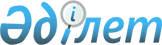 О проекте Закона Республики Казахстан "О внесении изменений и дополнений в некоторые законодательные акты Республики Казахстан по вопросам налогообложения"Постановление Правительства Республики Казахстан от 19 сентября 2017 года № 578
      Правительство Республики Казахстан ПОСТАНОВЛЯЕТ: 
      внести на рассмотрение Мажилиса Парламента Республики Казахстан проект Закона Республики Казахстан "О внесении изменений и дополнений в некоторые законодательные акты Республики Казахстан по вопросам налогообложения". ЗАКОН
РЕСПУБЛИКИ КАЗАХСТАН О внесении изменений и дополнений в некоторые законодательные акты Республики Казахстан по вопросам налогообложения
      Статья 1. Внести изменения и дополнения в следующие законодательные акты Республики Казахстан:
      1. В Гражданский кодекс Республики Казахстан (Общая часть), принятый Верховным Советом Республики Казахстан 27 декабря 1994 года (Ведомости Верховного Совета Республики Казахстан, 1994 г., № 23-24 (приложение); 1995 г., № 15-16, ст. 109; № 20, ст. 121; Ведомости Парламента Республики Казахстан, 1996 г., № 2, ст. 187; № 14, ст. 274; № 19, ст. 370; 1997 г., № 1-2, ст. 8; № 5, ст. 55; № 12, ст. 183, 184; № 13-14, ст. 195, 205; 1998 г., № 2-3, ст. 23; № 5-6, ст. 50; № 11-12, ст. 178; № 17-18, ст. 224, 225; № 23, ст. 429; 1999 г., № 20, ст. 727, 731; № 23, ст. 916; 2000 г., № 18, ст. 336; № 22, ст. 408; 2001 г., № 1, ст. 7; № 8, ст. 52; № 17-18, ст. 240; № 24, ст. 338; 2002 г., № 2, ст. 17; № 10, ст. 102; 2003 г., № 1-2, ст. 3; № 11, ст. 56, 57, 66; № 15, ст. 139; № 19-20, ст. 146; 2004 г., № 6, ст. 42; № 10, ст. 56; № 16, ст. 91; № 23, ст. 142; 2005 г., № 10, ст. 31; № 14, ст. 58; № 23, ст. 104; 2006 г., № 1, ст. 4; № 3, ст. 22; № 4, ст. 24; № 8, ст. 45; № 10, ст. 52; № 11, ст. 55; № 13, ст. 85; 2007 г., № 2, ст. 18; № 3, ст. 20, 21; № 4, ст. 28; № 16, ст. 131; № 18, ст. 143; № 20, ст. 153; 2008 г., № 12, ст. 52; № 13-14, ст. 58; № 21, ст. 97; № 23, ст. 114, 115; 2009 г., № 2-3, ст. 7, 16, 18; № 8, ст. 44; № 17, ст. 81; № 19, ст. 88; № 24, ст. 125, 134; 2010 г., № 1-2, ст. 2; № 7, ст. 28; № 15, ст. 71; № 17-18, ст. 112; 2011 г., № 2, ст. 21, 28; № 3, ст. 32; № 4, ст. 37; № 5, ст. 43; № 6, ст. 50; № 16, ст. 129; № 24, ст. 196; 2012 г., № 1, ст. 5; № 2, ст. 13, 15; № 6, ст. 43; № 8, ст. 64; № 10, ст. 77; № 11, ст. 80; № 20, ст. 121; № 21-22, ст. 124; № 23-24, ст. 125; 2013 г., № 7, ст. 36; № 10-11, ст. 56; № 14, ст. 72; № 15, ст. 76; 2014 г., № 4-5, ст. 24; № 10, ст. 52; № 11, ст. 61, 63; № 14, ст. 84; № 21, ст. 122; № 23, ст. 143; 2015 г., № 7, ст. 34; № 8, ст. 42, 45; № 13, ст. 68; № 15, ст. 78; № 16, ст. 79; № 20-I, ст. 110; № 20-IV, ст. 113; № 20-VII, ст. 115; № 21-I, ст. 128; № 22-I, ст. 140, 143; № 22-V, ст. 156; № 22-VI ст. 159; 2016 г., № 7-II, ст. 55; № 8-II, ст. 70; № 12, ст. 87; 2017 г., № 4, ст.7; Закон Республики Казахстан от 11 июля 2017 года "О внесении изменений и дополнений в некоторые законодательные акты Республики Казахстан по вопросам развития местного самоуправления", опубликованный в газетах "Егемен Қазақстан" и "Казахстанская правда" 13 июля 2017 г.):
      в статье 19:
      пункт 4 изложить в следующей редакции:
      "4. Физические лица подлежат государственной регистрации в качестве индивидуального предпринимателя в соответствии с Предпринимательским кодексом Республики Казахстан.";
      пункт 4-1 исключить.
      2. В Бюджетный кодекс Республики Казахстан от 4 декабря 2008 года (Ведомости Парламента Республики Казахстан, 2008 г., № 21, ст. 93; 2009 г., № 23, ст. 112; № 24, ст. 129; 2010 г., № 5, ст. 23; № 7, ст. 29, 32; № 15, ст. 71; № 24, ст. 146, 149, 150; 2011 г., № 2, ст. 21, 25; № 4, ст. 37; № 6, ст. 50; № 7, ст. 54; № 11, ст. 102; № 13, ст. 115; № 15, ст. 125; № 16, ст. 129; № 20, ст. 151; № 24, ст. 196; 2012 г., № 1, ст. 5; № 2, ст. 16; № 3, ст. 21; № 4, ст. 30, 32; № 5, ст. 36, 41; № 8, ст. 64; № 13, ст. 91; № 14, ст. 94; № 18-19, ст. 119; № 23-24, ст. 125; 2013 г., № 2, ст. 13; № 5-6, ст. 30; № 8, ст. 50; № 9, ст. 51; № 10-11, ст. 56; № 13, ст. 63; № 14, ст. 72; № 15, ст. 81, 82; № 16, ст. 83; № 20, ст. 113; № 21-22, ст. 114; 2014 г., № 1, ст. 6; № 2, ст. 10, 12; № 4-5, ст. 24; № 7, ст. 37; № 8, ст. 44; № 11, ст. 63, 69; № 12, ст. 82; № 14, ст. 84, 86; № 16, ст. 90; № 19-I, 19-II, ст. 96; № 21, ст. 122; № 22, ст. 128, 131; № 23, ст. 143; 2015 г., № 2, ст. 3; № 11, ст. 57; № 14, ст. 72; № 15, ст. 78; № 19-I, ст. 100; № 19-II, ст. 106; № 20-IV, ст. 113; № 20-VII, ст. 117; № 21-I, ст. 121, 124; № 21-II, ст. 130, 132; № 22-I, ст. 140, 143; № 22-II, ст. 144; № 22-V, ст. 156; № 22-VI, ст. 159; № 23-II, ст. 172; 2016 г., № 7-II, ст. 53; № 8-I, cт.62; № 12, ст. 87; № 22, ст. 116; № 23, ст. 119; № 24, ст. 126; 2017 г., № 4, ст. 7; № 6, ст. 11; № 9, ст. 18; № 10, ст. 23; Закон Республики Казахстан от 11 июля 2017 года "О внесении изменений и дополнений в некоторые законодательные акты Республики Казахстан по вопросам развития местного самоуправления", опубликованный в газетах "Егемен Қазақстан" и "Казахстанская правда" 13 июля 2017 г.):
      1) в пункте 1 статьи 49:      
      подпункт 15) изложить в следующей редакции:
      "15) сбор за постановку на учет теле-, радиоканала, периодического печатного издания, информационного агентства и сетевого издания;";
      подпункт 23) исключить;
      2) пункт 1 статьи 50 дополнить подпунктом 9) следующего содержания:
      "9) сбор за выдачу и (или) продление разрешения работодателям на привлечение иностранной рабочей силы в Республику Казахстан.";
      3) в пункте 1 статьи 51:
      подпункты 14) и 17) исключить;
      дополнить подпунктом 15-1) следующего содержания: 
      "15-1) плата за пользование лицензиями за занятие отдельными видами предпринимательской деятельности;";
      подпункт 23) изложить в следующей редакции:
      "23) плата за размещение наружной (визуальной) рекламы на открытом пространстве за пределами помещений в городе республиканского значения, столице;";
      дополнить подпунктом 24) следующего содержания:
      "24) сбор за выдачу и (или) продление разрешения работодателям на привлечение иностранной рабочей силы в Республику Казахстан.";
      4) в пункте 1 статьи 52:
      подпункты 10) и 13) исключить;
      дополнить подпунктом 11-1) следующего содержания:
      "11-1) плата за пользование лицензиями за занятие отдельными видами деятельности;";
      5) пункт 1 статьи 52-1 изложить в следующей редакции:
      "1. Налоговыми поступлениями в бюджеты города районного значения, села, поселка, сельского округа являются:
      1) индивидуальный подоходный налог по не облагаемым у источника выплаты доходам физических лиц, у которых на территории города районного значения, села, поселка расположено заявленное при постановке на регистрационный учет в налоговых органах: 
      местонахождение – для индивидуального предпринимателя, частного нотариуса, частного судебного исполнителя, адвоката, профессионального медиатора; 
      местожительства – для остальных физических лиц;
      2) налог на имущество физических лиц по объектам обложения данным налогом, находящимся на территории города районного значения, села, поселка, сельского округа;
      3) земельный налог на земли населенных пунктов с физических и юридических лиц на земельные участки физических лиц, юридических лиц и индивидуальных предпринимателей, находящиеся на территории города районного значения, села, поселка;
      4) налог на транспортные средства, за исключением налога на транспортные средства:
       с физических лиц, местожительство которых находится на территории города районного значения, села, поселка;
      с юридических лиц, местонахождение которых, указываемое в их учредительных документах, находится на территории города районного значения, села, поселка;
      5) плата за размещение наружной (визуальной) рекламы на:
      объектах стационарного размещения рекламы в полосе отвода автомобильных дорог общего пользования республиканского значения, проходящих через территории городов районного значения, сел, поселков, сельских округов;
      объектах стационарного размещения рекламы в полосе отвода автомобильных дорог общего пользования областного значения, проходящих через территории городов районного значения, сел, поселков, сельских округов;
      объектах стационарного размещения рекламы в полосе отвода автомобильных дорог общего пользования районного значения;
      открытом пространстве за пределами помещений в городе районного значения, селе, поселке.".
      3. В Кодекс Республики Казахстан об административных правонарушениях от 5 июля 2014 года (Ведомости Парламента Республики Казахстан, 2014 г., № 18-I, 18-II, ст. 92; № 21, ст. 122; № 23, ст. 143; № 24, ст. 145, 146; 2015 г., № 1, ст. 2; № 2, ст. 6; № 7, ст. 33; № 8, ст. 44, 45; № 9, ст. 46; № 10, ст. 50; № 11, ст. 52; № 14, ст. 71; № 15, ст. 78; № 16, ст. 79; № 19-I, ст. 101; № 19-II, ст. 102, 103, 105; № 20-IV, ст. 113; № 20-VII, ст. 115; № 21-I, ст. 124, 125; № 21-II, ст. 130; № 21-III, ст. 137; № 22-I, ст. 140, 141, 143; № 22-II, ст. 144, 145, 148; № 22-III, ст. 149; № 22-V, ст. 152, 156, 158; № 22-VI, ст. 159; № 22-VII, ст. 161; № 23-I, ст. 166, 169; № 23-II, ст. 172; 2016 г., № 1, ст. 4; № 2, ст. 9; № 6, ст. 45; № 7-I, ст. 49, 50; № 7-II, ст. 53, 57; № 8-I, ст. 62, 65; № 8-II, ст. 66, 67, 68, 70, 72; № 12, ст. 87; № 22, cт. 116; № 23, ст. 118; № 24, ст. 124, 126, 131; 2017 г., № 1-2, ст. 3; № 9, ст. 17, 18, 21, 22; Закон Республики Казахстан от 15 июня 2017 года "О внесении изменений и дополнений в некоторые законодательные акты Республики Казахстан по вопросам растительного и животного мира", опубликованный в газетах "Егемен Қазақстан" и "Казахстанская правда" 19 июня 2017 г.; Закон Республики Казахстан от 11 июля 2017 года "О внесении изменений и дополнений в некоторые законодательные акты Республики Казахстан по вопросам электроэнергетики", опубликованный в газетах "Егемен Қазақстан" и "Казахстанская правда" 13 июля 2017 г.):
      1) в оглавлении:
      заголовки статей 273 и 285-1 изложить в следующей редакции:
      "Статья 273. Непредставление, отказ в представлении отчетности по мониторингу сделок, отчетности по трансфертному ценообразованию, документов, необходимых для осуществления контроля при трансфертном ценообразовании";
      "Статья 285-1. Неисполнение кастодианами, единым регистратором, брокерами и (или) дилерами, обладающими правом ведения счетов клиентов в качестве номинальных держателей ценных бумаг, управляющими инвестиционным портфелем, страховыми организациями, коллекторскими агенствами обязанностей, установленных налоговым законодательством Республики Казахстан";
      2) в статье 169:
      часть девятую исключить;
      часть тринадцатую изложить в следующей редакции:
      "13. Действия, предусмотренные частями седьмой, восьмой, десятой, одиннадцатой настоящей статьи, совершенные повторно в течение года после наложения административного взыскания, – 
      влекут штраф на субъектов малого предпринимательства в размере двухсот, на субъектов среднего предпринимательства в размере четырехсот, на субъектов крупного предпринимательства в размере тысячи трехсот месячных расчетных показателей с конфискацией биотоплива в соответствующем объеме."; 
      3) части пятую и шестую статьи 246 изложить в следующей редакции:
      "5. Составление аудиторской организацией недостоверного аудиторского заключения по налогам -
      влечет штраф на аудиторскую организацию в размере двухсот процентов от суммы договора на проведение аудита по налогам, но не менее пятисот месячных расчетных показателей. 
      6. Действие, предусмотренное частью пятой настоящей статьи, совершенное повторно в течение года после наложения административного взыскания, –
      влечет штраф на аудиторскую организацию в размере двухсот пятидесяти процентов от суммы договора на проведение аудита по налогам, но не менее шестисот месячных расчетных показателей.";
      4) статью 266 изложить в следующей редакции:
      "Статья 266. Нарушение ограничений, установленных законодательными актами Республики Казахстан, по проведению платежей
      Осуществление индивидуальными предпринимателями, состоящими на регистрационном учете в качестве плательщика налога на добавленную стоимость, или юридическими лицами платежа в наличном порядке по гражданско-правовой сделке на сумму свыше одной тысячи месячных расчетных показателей в пользу другого индивидуального предпринимателя, состоящего на регистрационном учете в качестве плательщика налога на добавленную стоимость, или юридического лица, - 
      влечет штраф на лиц, осуществлявших платеж, в размере пяти процентов от суммы платежа.";
      5) в статье 272:
      части третью и пятую изложить в следующей редакции:
      "3. Деяние, предусмотренное частью первой настоящей статьи, выразившееся в непредставлении в срок, установленный законодательными актами Республики Казахстан, налоговых регистров, совершенное повторно в течение года после наложения административного взыскания, –
      влечет штраф на налогоплательщиков, подлежащих налоговому мониторингу, в размере пятисот пятидесяти месячных расчетных показателей."; 
       "5. Непредставление налогоплательщиком в орган государственных доходов документов, необходимых для определения суммы прибыли или части прибыли, контролируемой иностранной компаний, подлежащей налогообложению в соответствии с Налоговым кодексом Республики Казахстан, – 
      влечет штраф на физических лиц в размере ста, на субъектов малого предпринимательства в размере ста пятидесяти, на субъектов среднего предпринимательства в размере двухсот, на субъектов крупного предпринимательства в размере пятисот месячных расчетных показателей.";
      6) в статье 273:
      заголовок изложить в следующей редакции:
      "Статья 273. Непредставление, отказ в представлении отчетности по мониторингу сделок, отчетности по трансфертному ценообразованию, документов, необходимых для осуществления контроля при трансфертном ценообразовании";
      дополнить частями четвертой и пятой следующего содержания: 
      "4. Непредставление, недостоверное или неполное представление, отказ в представлении налогоплательщиком в орган государственных доходов отчетности по трансфертному ценообразованию в сроки, установленные законодательством Республики Казахстан о трансфертном ценообразовании, - 
      влекут штраф на субъектов среднего предпринимательства в размере двухсот пятидесяти, на субъектов крупного предпринимательства в размере пятисот месячных расчетных показателей.
      5. Действия (бездействие), предусмотренные частью четвертой настоящей статьи, совершенные повторно в течение двенадцатимесячного периода после наложения административного взыскания, -
      влечет штраф на субъектов среднего предпринимательства в размере пятисот, на субъектов крупного предпринимательства в размере тысячи месячных расчетных показателей.";
      7) в статье 278:
      часть третью изложить в следующей редакции:
      "3. Превышение суммы фактически исчисленного корпоративного подоходного налога за налоговый период над суммой исчисленных авансовых платежей в течение налогового периода в размере более двадцати процентов, если это действие не содержит признаков уголовно наказуемого деяния, -
      влечет штраф в размере двадцати процентов от суммы превышения фактического налога.";
      пункт 4 примечания изложить в следующей редакции:
      "4. Для целей части третьей настоящей статьи при определении превышения не учитываются:
      превышение, образовавшееся в связи с произведенной корректировкой налога на добычу полезных ископаемых в соответствии с пунктом 3 статьи 742 и (или) подпунктом 1) пункта 3 статьи 745 Налогового кодекса Республики Казахстан, 
      корпоративный подоходный налог, исчисленный с суммарной прибыли контролируемых иностранных компаний или постоянных учреждений контролируемых иностранных компаний, определяемой в соответствии со статьей 297 Налогового кодекса Республики Казахстан.";
      8) в статье 281:
      часть первую изложить в следующей редакции:
      "1. Нарушение правил декларирования отдельных видов нефтепродуктов и подакцизных товаров, за исключением биотоплива, этилового спирта и алкогольной продукции, а равно непредставление либо несвоевременное представление деклараций по производству и обороту отдельных видов нефтепродуктов и подакцизных товаров, за исключением биотоплива, этилового спирта и алкогольной продукции, –
      влекут штраф на физических лиц в размере двадцати, на субъектов малого предпринимательства или некоммерческие организации в размере сорока пяти, на субъектов среднего предпринимательства в размере семидесяти, на субъектов крупного предпринимательства в размере ста месячных расчетных показателей.";
      подпункт 2) части пятой исключить;
      9) в статье 282:
      часть первую изложить в следующей редакции:
      "1. Нарушение правил представления деклараций по производству и обороту этилового спирта и алкогольной продукции, а равно непредставление деклараций по производству и обороту этилового спирта и алкогольной продукции -
      влекут штраф на физических лиц в размере двадцати, на субъектов малого предпринимательства в размере тридцати пяти, на субъектов среднего предпринимательства в размере семидесяти, на субъектов крупного предпринимательства в размере ста месячных расчетных показателей.";
      в части третьей подпункт 7) исключить;
      части восьмую и девятую исключить;
      10) в статье 285:
      в части первой:
      подпункт 7) изложить в следующей редакции:
      "7) открытия банковского счета бездействующему налогоплательщику, налогоплательщику, имеющему налоговую задолженность, задолженность по социальным платежам, информация о котором размещена на интернет-ресурсе уполномоченного органа,-";
      дополнить подпунктом 8) следующего содержания:
      "8) неуведомление уполномоченного органа о получении распоряжения налогового органа о приостановлении расходных операций по банковским счетам налогоплательщика (налогового агента) и (или) инкассового распоряжения, а также документов, отменяющих или отзывающих вышеуказанные распоряжения, направленных налоговым органом в электронной форме, не позднее одного рабочего дня, следующего за днем их получения, в соответствии с форматами, установленными уполномоченным органом совместно с Национальным Банком Республики Казахстан, -
      влечет штраф в размере пяти процентов от суммы совершенных расходных операций по банковским счетам налогоплательщиков за период неисполнения банком обязанностей, установленных налоговым законодательством Республики Казахстан.";
      часть третью дополнить подпунктом 4-1) следующего содержания:
      "4-1) непредставления органам государственных доходов по налогоплательщикам, осуществляющим коллекторскую деятельность, сведений по договорам уступки права требования не позднее 25-го числа месяца, следующего за кварталом;";
      11) в статье 285-1:
      заголовок изложить в следующей редакции:
      "Статья 285-1. Неисполнение кастодианами, единым регистратором, брокерами и (или) дилерами, обладающими правом ведения счетов клиентов в качестве номинальных держателей ценных бумаг, управляющими инвестиционным портфелем, страховыми организациями, коллекторскими агентствами обязанностей, установленных налоговым законодательством Республики Казахстан";
      дополнить частью четвертой следующего содержания:
      "4. Непредставление, несвоевременное, недостоверное или неполное представление коллекторскими агентствами сведений по договорам уступки права требования –
      влекут штраф в размере тридцати месячных расчетных показателей.";
      12) в части первой статьи 684 цифры и слова "282 (частями третьей, четвертой, шестой, седьмой, девятой, одиннадцатой и тринадцатой), 283," заменить цифрами и словами "282 (частями третьей, четвертой, шестой, седьмой, одиннадцатой и тринадцатой), 283, 283-1 (частями пятой и шестой),"; 
      13) в части первой статьи 720 цифры и слова "282 (частями первой, второй, пятой, восьмой, десятой и двенадцатой)," заменить цифрами и словами "282 (частями первой, второй, пятой, десятой и двенадцатой), 283-1 (частями первой, второй, третьей и четвертой),". 
      4. В Предпринимательский кодекс Республики Казахстан от 29 октября 2015 года (Ведомости Парламента Республики Казахстан, 2015 г., № 20-II, 20-III, cт. 112; 2016 г., № 1, ст. 4; № 6, ст. 45; № 7-II, ст. 55; № 8-I, ст. 62, 65; № 8-II, ст. 72; № 12, ст. 87; № 23, ст. 118; № 24, ст. 124, 126; 2017 г., № 9, ст. 21; Закон Республики Казахстан от 3 июля 2017 года "О внесении изменений и дополнений в некоторые законодательные акты Республики Казахстан по вопросам совершенствования правоохранительной системы", опубликованный в газетах "Егемен Қазақстан" и "Казахстанская правда" 4 июля 2017 г.):
      1) в оглавлении заголовок статьи 124 изложить в следующей редакции:
      "Статья 124. Установление минимальных розничных цен на сигареты с фильтром, без фильтра и папиросы";
      2) статью 35 изложить в следующей редакции:
      "Статья 35. Государственная регистрация индивидуальных предпринимателей
      1. Государственная регистрация физических лиц, осуществляющих частное предпринимательство без образования юридического лица, заключается в постановке на учет в качестве индивидуального предпринимателя в органе государственных доходов по месту нахождения, заявленному при государственной регистрации в качестве индивидуального предпринимателя.
      2. Обязательной государственной регистрации в качестве индивидуального предпринимателя подлежат физические лица, которые отвечают одному из следующих условий:
      1) используют труд наемных работников на постоянной основе;
      2) имеют от частного предпринимательства годовой доход, исчисленный в соответствии с налоговым законодательством Республики Казахстан, в размере, превышающем 12-кратный минимальный размер заработной платы, установленный законом о республиканском бюджете и действующий на 1 января соответствующего финансового года.
      Деятельность перечисленных индивидуальных предпринимателей без государственной регистрации запрещается, за исключением лиц, указанных в пункте 3 настоящей статьи, а также случаев, предусмотренных налоговым законодательством Республики Казахстан.
      3. Физическое лицо, не использующее труд работников на постоянной основе, вправе не регистрироваться в качестве индивидуального предпринимателя при получении следующих доходов, установленных налоговым законодательством Республики Казахстан:
      1) доходов, подлежащих налогообложению у источника выплаты;
      2) имущественного дохода;
      3) доходов из источников за пределами Республики Казахстан;
      4) доходов домашних работников в соответствии с трудовым законодательством Республики Казахстан, получающих доходы от лиц, не являющихся налоговыми агентами;
      5) доходов граждан Республики Казахстан, получающих доход работника по трудовым договорам (контрактам) и (или) договорам гражданско-правового характера, заключенным с дипломатическими и приравненными к ним представительствами иностранного государства, консульскими учреждениями иностранного государства, аккредитованными в Республике Казахстан, не являющимися налоговыми агентами;
      6) доходов граждан Республики Казахстан, получающих доход работника по трудовым договорам (контрактам) и (или) договорам гражданско-правового характера, заключенным с международными и государственными организациями, зарубежными и казахстанскими неправительственными общественными организациями и фондами, освобожденными от обязательства по исчислению, удержанию и перечислению индивидуального подоходного налога у источника выплаты в соответствии с международными договорами, ратифицированными Республикой Казахстан;
      7) доходов трудовых иммигрантов, являющихся домашними работниками-резидентами Республики Казахстан, полученных (подлежащих получению) по трудовым договорам, заключенным в соответствии с трудовым законодательством Республики Казахстан на основании разрешения трудовому иммигранту;
      8) доходов медиаторов, за исключением профессиональных медиаторов в соответствии с Законом Республики Казахстан "О медиации", от лиц, не являющихся налоговыми агентами;
      9) доходов от личного подсобного хозяйства, учтенного в книге похозяйственного учета в соответствии с законодательством Республики Казахстан, подлежащих налогообложению, по которым не было произведено удержание индивидуального подоходного налога у источника выплаты в связи с представлением налоговому агенту недостоверных сведений лицом, занимающимся личным подсобным хозяйством.
      В целях применения настоящего пункта налоговым агентом признается лицо, определенное налоговым законодательством Республики Казахстан.";
      3)      пункт 1 статьи 36 изложить в следующей редакции:
      "1. Для государственной регистрации в качестве индивидуального предпринимателя (совместного индивидуального предпринимательства) физическое лицо (уполномоченное лицо совместного индивидуального предпринимательства) представляет непосредственно в орган государственных доходов или через государственную информационную систему разрешений и уведомлений уведомление по форме, утвержденной уполномоченным органом в сфере разрешений и уведомлений.";
      4) пункт 2 статьи 38 дополнить подпунктом 7) следующего содержания:
      "7) установленных налоговым законодательством Республики Казахстан, предусматривающих прекращение деятельности в принудительном порядке.";
      5) пункт 2 статьи 44 исключить;
      6) подпункты 7) и 8) пункта 3 статьи 116 изложить в следующей редакции: 
      "7) установление минимальных цен на водки и водки особые, крепкие ликероводочные изделия;
      8) установление минимальных розничных цен на сигареты с фильтром, без фильтра и папиросы;";
      7) статью 124 изложить в следующей редакции:
      "Статья 124. Установление минимальных розничных цен на сигареты с фильтром, без фильтра и папиросы
      Государством устанавливаются минимальные розничные цены на сигареты с фильтром, без фильтра и папиросы в соответствии с законодательством Республики Казахстан о государственном регулировании производства и оборота табачных изделий.";
      8) подпункт 10) пункта 3 статьи 144 изложить в следующей редакции:
      "10) обращения налогоплательщика, сведения и вопросы, определенные Кодексом Республики Казахстан "О налогах и других обязательных платежах в бюджет" (Налоговый кодекс);";
      9) в части второй пункта 6 статьи 147:
      подпункт 4) изложить в следующей редакции:
      "4) наличия сопроводительных накладных на товары и соответствия наименования, количества (объема) товаров сведениям, указанным в сопроводительных накладных на товары:
      при перемещении, реализации и (или) отгрузке товаров по территории Республики Казахстан;
       при ввозе товаров на территорию Республики Казахстан с территории государств, не являющихся членами Евразийского экономического союза, и государств-членов Евразийского экономического союза;
       при вывозе товаров с территории Республики Казахстан на территорию государств, не являющихся членами Евразийского экономического союза, и государств-членов Евразийского экономического союза;";
      подпункт 7) исключить;
      дополнить подпунктом 8) следующего содержания:
      "8) наличия документов, предусмотренных нормативными правовыми актами Республики Казахстан, принятыми в реализацию международных договоров, ратифицированных Республикой Казахстан, при вывозе товаров с территории Республики Казахстан на территорию государств-членов Евразийского экономического союза и соответствия товаров сведениям, указанным в документах.";
      10) часть четвертую статьи 148 изложить в следующей редакции:
      "Проверка может быть приостановлена один раз на срок не более одного месяца, за исключением налоговых проверок, осуществляемых органами государственных доходов.";
      11) в статье 159:
      пункты 2 и 3 изложить в следующей редакции:
      "2. Изменения в приложения к инвестиционному контракту и специальному инвестиционному контракту могут вноситься по соглашению сторон один раз в год.
      3. Проверка с посещением объекта инвестиционной деятельности проводится в период шести месяцев после ввода в эксплуатацию фиксированных активов при условии завершения рабочей программы.";
      пункт 7 изложить в следующей редакции:
      "7. После завершения реализации рабочей программы юридическое лицо Республики Казахстан, заключившее инвестиционный контракт, в течение двух месяцев представляет в уполномоченный орган по инвестициям аудиторский отчет, который должен содержать:
      1) информацию об исполнении инвестиционных обязательств согласно рабочей программе;
      2) расшифровку по фиксированным активам, приобретенным в соответствии с рабочей программой;
      3) сводный реестр документов, подтверждающих выполнение рабочей программы;
      4) сведения об исполнении условий инвестиционного контракта.
      В случае, если инвестиционный контракт предусматривает предоставление инвестиционной субсидии, юридическое лицо Республики Казахстан, заключившее инвестиционный контракт, в течение двух месяцев представляет в уполномоченный орган аудиторский отчет аудиторской организации, которая соответствует минимальным требованиям, установленным уполномоченным органом в области аудиторской деятельности.";
      12) в статье 283:
      подпункт 2) пункта 3 изложить в следующей редакции:
      "2) инвестиционная субсидия, за исключением инвестиционных проектов по расширению и (или) обновлению действующих производств.";
      пункт 4 исключить;
      пункт 5 изложить в следующей редакции:
      "5. По специальному инвестиционному проекту в виде инвестиционных преференций предоставляется освобождение от обложения ввозными таможенными пошлинами и налогами в соответствии с налоговым законодательством Республики Казахстан (далее – инвестиционные преференции для специального инвестиционного проекта).";
      13) статью 284 изложить в следующей редакции:
      "Статья 284. Инвестиционный проект 
      Инвестиционный проект представляет собой комплекс мероприятий, предусматривающих инвестиции в создание новых, расширение и обновление действующих производств, включая производства, созданные, расширенные и обновленные в ходе реализации проекта государственно-частного партнерства, в том числе концессионного проекта.
      Под инвестиционным приоритетным проектом понимается инвестиционный проект:
      - по созданию новых производств, предусматривающий осуществление юридическим лицом инвестиций в строительство новых производственных объектов (фабрика, завод, цех), в размере не менее двухмиллионократного размера месячного расчетного показателя, установленного законом о республиканском бюджете и действующего на дату подачи заявки на предоставление инвестиционных преференций;
      - по расширению и (или) обновлению действующих производств, предусматривающий осуществление юридическим лицом инвестиций в изменение основных средств, в том числе обновление (реновация, реконструкция, модернизация) действующих производственных мощностей, выпускающих продукцию, в размере не менее пятимиллионократного размера месячного расчетного показателя, установленного законом о республиканском бюджете и действующего на дату подачи заявки на предоставление инвестиционных преференций.
      Инвестиционный приоритетный проект по созданию новых производств или расширению и (или) обновлению действующих производств осуществляется юридическим лицом по определенным приоритетным видам деятельности, перечень которых утверждается Правительством Республики Казахстан.
      Под специальным инвестиционным проектом понимаются инвестиционный проект, реализованный и (или) реализуемый юридическим лицом Республики Казахстан, зарегистрированным в качестве участника специальной экономической зоны или владельца свободного склада в соответствии с таможенным законодательством Республики Казахстан, либо проект, реализованный юридическим лицом Республики Казахстан, заключившим соглашение о промышленной сборке моторных транспортных средств.";
      14) пункт 3 статьи 285 исключить;
      15) в статье 286:
      пункты 1 и 2 изложить в следующей редакции:
      "1. Инвестиционные преференции предоставляются:
      1) по инвестиционному проекту, инвестиционному приоритетному проекту - юридическому лицу Республики Казахстан;
      2) по специальному инвестиционному проекту – юридическому лицу Республики Казахстан, заключившему специальный инвестиционный контракт с уполномоченным органом по инвестициям, осуществляющему деятельность в качестве участника специальной экономической зоны или владельца свободного склада, либо заключившему соглашение о промышленной сборке моторных транспортных средств.
      2. Реализация инвестиционного приоритетного проекта осуществляется исключительно в рамках одного инвестиционного контракта.";
      пункт 3 исключить;
      подпункт 3) части третьей пункта 4 изложить в следующей редакции:
      "3) деятельность по производству подакцизных товаров, за исключением производства, сборки (комплектации) подакцизных товаров, предусмотренных подпунктами 5) и 6) части первой статьи 462 Кодекса Республики Казахстан "О налогах и других обязательных платежах в бюджет" (Налоговый кодекс).";
      пункты 5 и 5-1 изложить в следующей редакции:
      "5. Инвестиционные преференции для инвестиционного приоритетного проекта предоставляются при соблюдении следующих условий:
      1) получателем является действующее на дату подачи заявки на предоставление инвестиционных преференций юридическое лицо Республики Казахстан;
      2) юридическое лицо осуществляет инвестиции в размере не менее двухмиллионократного (по инвестиционному проекту по созданию новых производств) или пятимиллионократного (по расширению и обновлению действующих производств) размера месячного расчетного показателя, установленного законом о республиканском бюджете и действующего на дату подачи заявки на предоставление инвестиционных преференций; 
      3) юридическое лицо осуществляет виды деятельности, включенные в перечень приоритетных видов деятельности, определенных для реализации инвестиционных приоритетных проектов;
      4) юридическое лицо не является:
      - автономной организацией образования в соответствии с налоговым законодательством Республики Казахстан и законодательством Республики Казахстан об образовании;
      - организацией, осуществляющей деятельность на территории специальной экономической зоны, в соответствии с налоговым законодательством Республики Казахстан и законодательством Республики Казахстан о специальных экономических зонах;
      5) доля государства и (или) субъекта квазигосударственного сектора являющегося юридическим лицом Республики Казахстан, в качестве учредителя и (или) участника (акционера) юридического лица Республики Казахстан не превышает двадцати шести процентов.
      Участие государства и (или) субъекта квазигосударственного сектора, являющегося юридическим лицом Республики Казахстан, в качестве учредителя и (или) участника (акционера) юридического лица Республики Казахстан составляет не более пяти лет с даты регистрации инвестиционного контракта. В течение пяти лет государство и (или) субъект квазигосударственного сектора обязаны выйти из состава учредителя и (или) участника (акционера) юридического лица Республики Казахстан. В случае невыполнения данного условия, применение инвестиционных преференций приостанавливается до его (их) полного выхода из состава учредителей и (или) участников (акционеров) юридического лица Республики Казахстан, но не более одного года. 
      Невыполнение условия о выходе из состава учредителей и (или) участников (акционеров) юридического лица Республики Казахстан в течение периода приостановления влечет досрочное прекращение инвестиционного контракта и возврат ранее предоставленных инвестиционных преференций.
      Положения настоящего подпункта не применяются в случае, когда субъект квазигосударственного сектора, в котором доля государства и (или) субъекта квазигосударственного сектора в качестве учредителя и (или) участника (акционера) юридического лица Республики Казахстан составляет менее пятидесяти процентов, осуществляет свою деятельность в рамках реализации инвестиционного приоритетного проекта по добыче метана угольных пластов;
      6) для реализации инвестиционного приоритетного проекта в качестве источников либо гарантий финансирования не привлекаются бюджетные средства, за исключением денег, выделяемых на условиях возвратности, срочности и платности;
      7) инвестиционная деятельность осуществляется не в рамках договора государственно-частного партнерства, в том числе договора концессии.
      5-1. Для целей применения инвестиционных преференций для специального инвестиционного проекта юридическое лицо Республики Казахстан должно соответствовать одному из следующих условий:
      1) юридическое лицо Республики Казахстан зарегистрировано в качестве участника специальной экономической зоны в соответствии с законодательством Республики Казахстан о специальных экономических зонах;
      2) юридическое лицо Республики Казахстан зарегистрировано в качестве владельца свободного склада в соответствии с таможенным законодательством Республики Казахстан;
      3) юридическое лицо Республики Казахстан, заключившее соглашение о промышленной сборке моторных транспортных средств;
      4) юридическое лицо осуществляет виды деятельности, включенные в перечень приоритетных видов деятельности, утвержденный Правительством Республики Казахстан.";
      16)      часть четвертую пункта 3 статьи 287 изложить в следующей редакции:
      "Рабочая программа представляет собой приложение к инвестиционному контракту, определяющее календарный график работ по реализации инвестиционного проекта до ввода производства в эксплуатацию.";
      17) абзац первый пункта 1 статьи 289 изложить в следующей редакции:
      "1. Юридическим лицам, реализующим инвестиционные приоритетные проекты, указанным в пункте 2 статьи 286 настоящего Кодекса, а также реализующим инвестиционные стратегические проекты по инвестиционным контрактам, заключенным до 1 января 2015 года, гарантируется стабильность при изменении:";
      18) пункты 1 и 2 статьи 290 изложить в следующей редакции:
      "1. Преференции по налогам предоставляются юридическим лицам Республики Казахстан, реализующим инвестиционные проекты и специальные инвестиционные проекты, в порядке и на условиях, предусмотренных налоговым законодательством Республики Казахстан.
      2. Виды преференций по налогам:
      1) для инвестиционных приоритетных проектов:
      уменьшение суммы исчисленного корпоративного подоходного налога на 100 процентов;
      применение коэффициента 0 к ставкам земельного налога;
      исчисление налога на имущество по ставке 0 процента к налоговой базе;
      2) для инвестиционных проектов, за исключением инвестиционных приоритетных проектов, - освобождение от налога на добавленную стоимость импорта сырья и (или) материалов в рамках инвестиционного контракта;
      3) для специальных инвестиционных проектов, - освобождение импорта сырья и (или) материалов в рамках специального инвестиционного контракта от налога на добавленную стоимость в соответствии с налоговым законодательством Республики Казахстан.";
      19) статью 291 изложить в следующей редакции:
      "Статья 291. Инвестиционная субсидия
      1. Инвестиционной субсидией является вид бюджетной субсидии, предоставляемой в качестве инвестиционной преференции на безвозмездной и безвозвратной основе юридическому лицу Республики Казахстан, заключившему инвестиционный контракт, предусматривающий осуществление инвестиций в размере не менее пятимиллионократного размера месячного расчетного показателя, установленного законом о республиканском бюджете и действующего на дату подачи заявки на предоставление инвестиционных преференций и реализацию инвестиционного приоритетного проекта.
      2. В целях содействия региональному развитию инвестиционная субсидия предоставляется на основании решения Правительства Республики Казахстан инвестору, реализующему инвестиционный приоритетный проект.
      Инвестиционная субсидия предоставляется по приоритетным видам деятельности, определенным Правительством Республики Казахстан для предоставления инвестиционной субсидии.
      3. Инвестиционная субсидия предоставляется путем возмещения до тридцати процентов стоимости строительно-монтажных работ и приобретения оборудования без учета налога на добавленную стоимость и акцизов, предусмотренных рабочей программой инвестиционного контракта.
      Выплата инвестиционной субсидии по фактическим затратам строительно-монтажных работ и приобретения оборудования осуществляется на основании подтверждающих документов, но не превышающей стоимость затрат, предусмотренных предпроектной документацией, имеющей заключение государственной экспертизы в порядке, установленном законодательством Республики Казахстан.
      4. Документами, подтверждающими фактические затраты инвестора, являются:
       1) первичные учетные документы, оформленные в соответствии с законодательством Республики Казахстан о бухгалтерском учете и финансовой отчетности;
      2) счета-фактуры, оформленные в соответствии с налоговым законодательством Республики Казахстан;
      3) таможенные декларации, оформленные в соответствии с таможенным законодательством Республики Казахстан.
      5. График и годовые объемы выплат инвестиционной субсидии устанавливаются в рамках инвестиционного контракта путем распределения инвестиционной субсидии равными долями на период не менее трех лет, но не более срока действия инвестиционного контракта.
      6. Выплата инвестиционной субсидии осуществляется по согласованию с местным исполнительным органом после ввода производства в эксплуатацию в полном объеме при условии выполнения производственных показателей, установленных инвестиционным контрактом.
      7. Правила предоставления инвестицонной субсидии утверждаются Правительством Республики Казахстан.";
      20) в статье 292:
      подпункт 4) пункта 1 исключить;
      пункт 2 изложить в следующей редакции:
      "2. В случае, если заявка на предоставление инвестиционных преференций предусматривает предоставление преференций по налогам и инвестиционной субсидии, инвестор представляет заключение государственной экспертизы предпроектной и (или) проектной документации в порядке, установленном законодательством Республики Казахстан, заверенное подписью руководителя, печатью юридического лица (при ее наличии).";
      21) пункт 1 статьи 293 изложить в следующей редакции:
      "1. Заявка на предоставление инвестиционных преференций подается для рассмотрения в уполномоченный орган по инвестициям, который в соответствии с требованиями, установленными статьями 285 и 286 настоящего Кодекса, принимает решение в течение двадцати рабочих дней с момента регистрации заявки.
      Сроки и порядок рассмотрения заявки на предоставление инвестиционной преференции в виде инвестиционной субсидии устанавливаются Правилами предоставления инвестиционной субсидии, утвержденными Правительством Республики Казахстан.";
      22) в статье 295:
      пункт 3 изложить в следующей редакции:
      "3. При неисполнении либо ненадлежащем исполнении инвестором обязательств по инвестиционному контракту и в случае непредставления инвестором документов для внесения изменений в контракт уполномоченный орган по инвестициям досрочно прекращает действие инвестиционного контракта в одностороннем порядке по истечении трех месяцев с момента направления уведомления.
      В случае расторжения инвестиционного контракта, указанное юридическое лицо уплачивает суммы налогов и таможенных пошлин, не уплаченных в бюджет вследствие предоставленных по инвестиционному контракту инвестиционных преференций.";
      дополнить пунктом 6-1 следующего содержания:
      "6-1. В случае расторжения инвестиционного контракта, юридическое лицо Республики Казахстан возмещает в полном объеме сумму инвестиционной субсидии, выплаченной по инвестиционному контракту.".
      5. В Закон Республики Казахстан от 31 августа 1995 года "О банках и банковской деятельности в Республике Казахстан" (Ведомости Верховного Совета Республики Казахстан, 1995 г., № 15-16, ст. 106; Ведомости Парламента Республики Казахстан, 1996 г., № 2, ст. 184; № 15, ст. 281; № 19, ст. 370; 1997 г., № 5, ст. 58; № 13-14, ст. 205; № 22, ст. 333; 1998 г., № 11-12, ст. 176; № 17-18, ст. 224; 1999 г., № 20, ст. 727; 2000 г., № 3-4, ст. 66; № 22, ст. 408; 2001 г., № 8, ст. 52; № 9, ст. 86; 2002 г., № 17, ст. 155; 2003 г., № 5, ст. 31; № 10, ст. 51; № 11, ст. 56, 67; № 15, ст. 138, 139; 2004 г., № 11-12, ст. 66; № 15, ст. 86; № 16, ст. 91; № 23, ст. 140; 2005 г., № 7-8, ст. 24; № 14, ст. 55, 58; № 23, ст. 104; 2006 г., № 3, ст. 22; № 4, ст. 24; № 8, ст. 45; № 11, ст. 55; № 16, ст. 99; 2007 г., № 2, ст. 18; № 4, ст. 28, 33; 2008 г., № 17-18, ст. 72; № 20, ст. 88; № 23, ст. 114; 2009 г., № 2-3, ст. 16, 18, 21; № 17, ст. 81; № 19, ст. 88; № 24, ст. 134; 2010 г., № 5, ст. 23; № 7, ст. 28; № 17-18, ст. 111; 2011 г., № 3, ст. 32; № 5, ст. 43; № 6, ст. 50; № 12, ст. 111; № 13, ст. 116; № 14, ст. 117; № 24, ст. 196; 2012 г., № 2, ст. 15; № 8, ст. 64; № 10, ст. 77; № 13, ст. 91; № 20, ст. 121; № 21-22, ст. 124; № 23-24, ст. 125; 2013 г., № 10-11, ст. 56; № 15, ст. 76; 2014 г., № 1, ст. 9; № 4-5, ст. 24; № 6, ст. 27; № 10, ст. 52; № 11, ст. 61; № 12, ст. 82; № 19-I, 19-II, ст. 94, 96; № 21, ст. 122; № 22, ст. 131; № 23, ст. 143; 2015 г., № 8, ст. 45; № 13, ст. 68; № 15, ст. 78; № 16, ст. 79; № 20-IV, ст. 113; № 20-VII, ст. 115; № 21-II, ст. 130; № 21-ІІІ, ст. 137; № 22-I, ст. 140, 143; № 22-ІІІ, ст. 149; № 22-V, ст. 156; № 22-VI, ст. 159; 2016 г., № 6, ст. 45; № 7-II, ст. 55; № 8-I, ст. 65; № 12, ст. 87; № 22, ст. 116; № 24, ст. 126; 2017 г., № 4, ст. 7; № 9, ст. 21; Закон Республики Казахстан от 30 июня 2017 года "О внесении изменений и дополнений в некоторые законодательные акты Республики Казахстан по вопросам здравоохранения", опубликованный в газетах "Егемен Қазақстан" и "Казахстанская правда" 3 июля 2017 г.):
      1) в статье 11-1:
      дополнить пунктом 3-1 следующего содержания:
      "3-1. За выдачу разрешения на создание, приобретение дочерней организации и (или) на значительное участие в уставном капитале организаций взимается сбор, размер и порядок уплаты которого определяются налоговым законодательством Республики Казахстан.";
      пункт 4 дополнить подпунктом 13-1) следующего содержания:
      "13-1) документ, подтверждающий уплату сбора за выдачу разрешения, размер и порядок уплаты которого определяются налоговым законодательством Республики Казахстан.";
      часть первую пункта 12 изложить в следующей редакции:
      "12. Заявление на получение разрешения на значительное участие в капитале представляется с приложением документов, предусмотренных подпунктами 2), 3), 5), 6), 7), 10) и 11) пункта 4 настоящей статьи, а также документа, подтверждающего уплату сбора за выдачу разрешения на значительное участие в уставном капитале организаций.";
      2) абзац первый пункта 5 статьи 11-2 изложить в следующей редакции:
      "5. К заявлению на получение разрешения на создание, приобретение дочерней организации, приобретающей сомнительные и безнадежные активы родительского банка, прилагаются документы и сведения, предусмотренные в подпунктах 1), 2), 3), 4), 7), 9), 10), 11), 13-1) и 14) пункта 4 статьи 11-1 настоящего Закона, а также:";
      3) в статье 17-1:
      дополнить пунктом 2-2 следующего содержания:
      "2-2. Для получения согласия на приобретение статуса крупного участника банка или банковского холдинга оплачивается сбор, размер и порядок уплаты которого определяются налоговым законодательством Республики Казахстан.";
      пункт 4 дополнить подпунктом 6) следующего содержания:
      "6) документ, подтверждающий уплату сбора за выдачу согласия, размер и порядок уплаты которого определяются налоговым законодательством Республики Казахстан.";
      подпункт 2) пункта 4-1 изложить в следующей редакции:
      "2) документы, предусмотренные подпунктами 2), 3), 3-1), 3-2), 3-3), 4), 5) и 6) пункта 4 настоящей статьи;";
      подпункт 2) пункта 5 изложить в следующей редакции:
      "2) сведения и документы, указанные в подпунктах 1), 2), 3), 3-1) и 6) пункта 4 настоящей статьи;";
      подпункт 1) пункта 6 изложить в следующей редакции:
      "1) сведения и документы, указанные в подпунктах 1), 2), 3), 3-1), 6) пункта 4 и подпунктах 1), 1-1), 1-2), 2-1), 3), 4), 5) и 6) пункта 5 настоящей статьи;";
      4) пункт 7 статьи 20 изложить в следующей редакции:
      "7. Порядок выдачи согласия уполномоченного органа на назначение (избрание) руководящего работника банка, банковского холдинга, документы, необходимые для получения согласия, устанавливается нормативными правовыми актами уполномоченного органа.
      За выдачу согласия на назначение (избрание) руководящего работника банка, банковского холдинга взимается сбор, размер и порядок уплаты которого определяются налоговым законодательством Республики Казахстан.";
      5) статью 38 дополнить пунктом 1-2 следующего содержания:
      "1-2. Банки второго уровня и организации, осуществляющие отдельные виды банковских операций, для представления органам государственных доходов информации по текущим счетам, открытым для учета налога на добавленную стоимость, осуществляют интеграцию своих информационных систем с платежным шлюзом "электронного правительства" напрямую.";
      6) пункт 1 статьи 43 исключить;
      7) в статье 50:
      часть вторую пункта 4 дополнить подпунктами 1-3), 1-4), 1-5) и 4-4) следующего содержания: 
      "1-3) представление банками и организациями, осуществляющими банковскую деятельность, органам государственных доходов исключительно в целях налогового администрирования сведений по договорам уступки права требования, заключенным с коллекторскими агентствами, по форме, установленной уполномоченным государственным органом, обеспечивающим поступления налогов и других обязательных платежей в бюджет, по согласованию с Национальным Банком Республики Казахстан;
      1-4) представление органу государственных доходов информации по экспортным или импортным операциям клиентов в порядке, предусмотренном законодательством Республики Казахстан;
      1-5) представление органу государственных доходов сведений и документов, необходимых при проведении налоговой проверки и горизонтального мониторинга";";
      "4-4) представление банком в рамках налогового администрирования в органы государственных доходов сведений о владельцах и номерах текущих счетов, открытых для учета налога на добавленную стоимость, а также остатках и движении денег по таким счетам;";
      абзац восьмой подпункта "д)" пункта 6 изложить в следующей редакции:
      "юридического лица, индивидуального предпринимателя, частного нотариуса, частного судебного исполнителя, адвоката, профессионального медиатора, на которых распространяются особенности исполнения налогового обязательства при прекращении деятельности в соответствии с налоговым законодательством Республики Казахстан;".
      6. В Закон Республики Казахстан от 14 июля 1997 года "О нотариате" (Ведомости Парламента Республики Казахстан, 1997 г., № 13-14, ст. 206; 1998 г., № 22, ст. 307; 2000 г., № 3-4, ст. 66; 2001 г., № 15-16, ст. 236; № 24, ст. 338; 2003 г., № 10, ст. 48; № 12, ст. 86; 2004 г., № 23, ст. 142; 2006 г., № 11, ст. 55; 2007 г., № 2, ст. 18; 2009 г., № 8, ст. 44; № 17, ст. 81; № 19, ст. 88; № 23, ст. 100; 2010 г., № 17-18, ст. 111; 2011 г., № 11, ст. 102; № 21, ст. 172; 2012 г., № 8, ст. 64; № 10, ст. 77; № 12, ст. 84; 2013 г., № 1, ст. 3; № 14, ст. 72; 2014 г., № 1, ст. 4; № 10, ст. 52; № 11, ст. 61; № 14, ст. 84; № 19-I, 19-II, ст. 96; № 21, ст. 122; № 23, ст. 143; 2015 г., № 16, ст. 79; № 20-IV, ст. 113; № 20-VII, ст. 115; 2016 г., № 6, ст. 45; № 12, ст. 87; № 22, ст. 116; 2017 г., № 4, ст. 7):
      1) пункт 6 статьи 3 дополнить частью третьей следующего содержания:
      "Сведения о наследниках умершего лица, имевшего налоговую задолженность, выдаются по письменному запросу органов государственных доходов.";
      2) подпункт 2) пункта 2 статьи 30-1 изложить в следующей редакции:
      "2) лица, указанные в подпунктах 4), 6) и 7) статьи 617 Налогового кодекса Республики Казахстан;".
      7. В Закон Республики Казахстан от 18 декабря 2000 года "О страховой деятельности" (Ведомости Парламента Республики Казахстан, 2000 г., № 22, ст. 406; 2003 г., № 11, ст. 56; № 12, ст. 85; № 15, ст. 139; 2004 г., № 11-12, ст. 66; 2005 г., № 14, ст. 55, 58; № 23, ст. 104; 2006 г., № 3, ст. 22; № 4, ст. 25; № 8, ст. 45; № 13, ст. 85; № 16, ст. 99; 2007 г., № 2, ст. 18; № 4, ст. 28, 33; № 8, ст. 52; № 18, ст. 145; 2008 г., № 17-18, ст. 72; № 20, ст. 88; 2009 г., № 2-3, ст. 18; № 17, ст. 81; № 19, ст. 88; № 24, ст. 134; 2010 г., № 5, ст. 23; № 17-18, ст. 112; 2011 г., № 11, ст. 102; № 12, ст. 111; № 24, ст. 196; 2012 г., № 2, ст. 15; № 8, ст. 64; № 13, ст. 91; № 21-22, ст. 124; № 23-24, ст. 125; 2013 г., № 10-11, ст. 56; 2014 г., № 4-5, ст. 24; № 10, ст. 52; № 11, ст. 61; № 19-I, 19-II, ст. 94; № 21, ст. 122; № 22, ст. 131; 2015 г., № 8, ст. 45; № 15, ст. 78; № 20-IV, ст. 113; № 22-I, ст. 143; № 22-III, ст. 149; № 22-V, ст. 156; № 22-VI, ст. 159; 2016 г., № 6, ст. 45; 2017 г., № 4, ст. 7):
      1) в статье 26:
      дополнить пунктом 2-2 следующего содержания:
      "2-2. Для получения согласия на приобретение статуса страхового холдинга или крупного участника страховой (перестраховочной) организации оплачивается сбор, размер и порядок уплаты которого определяются налоговым законодательством Республики Казахстан.";
      пункт 6 дополнить подпунктом 1-1) следующего содержания:
      "1-1) документ, подтверждающий уплату сбора за выдачу согласия, размер и порядок уплаты которого определяются налоговым законодательством Республики Казахстан;";
      подпункт 2) пункта 6-1 изложить в следующей редакции:
      "2) документы, предусмотренные подпунктами 1-1), 2), 3), 4), 5), 6), 7) и 8) пункта 6 настоящей статьи;";
      подпункт 4) пункта 7 изложить в следующей редакции:
      "4) сведения и документы, указанные в подпунктах 1), 1-1), 2), 3) и 4) пункта 6 настоящей статьи;";
      подпункт 1) пункта 8 изложить в следующей редакции:
      "1) сведения и документы, указанные в подпунктах 1), 1-1), 2), 3) и 4) пункта 6 и подпунктах 1), 2), 3), 5), 6), 7), 8) и 9) пункта 7 настоящей статьи;";
      2) в статье 32:
      пункт 1 дополнить частью четвертой следующего содержания:
      "За выдачу разрешения на создание или приобретение дочерней организации уплачивается сбор, размер и порядок уплаты которого определяются налоговым законодательством Республики Казахстан.";
      пункт 4 дополнить подпунктом 1-1) следующего содержания:
      "1-1) документ, подтверждающий уплату сбора за выдачу разрешения, размер и порядок уплаты которого определяются налоговым законодательством Республики Казахстан;";
      пункт 11 дополнить частью четвертой следующего содержания:
      "За выдачу разрешения на значительное участие в капитале организаций уплачивается сбор, размер и порядок уплаты которого определяются налоговым законодательством Республики Казахстан.";
      пункт 12 изложить в следующей редакции:
      "12. Заявление на получение разрешения на значительное участие в капитале организаций представляется с приложением документов, предусмотренных подпунктами 2), 3), 5), 6), 7), 10) и 11) пункта 4 настоящей статьи, а также документа, подтверждающего уплату сбора за выдачу разрешения на значительное участие в капитале организаций, размер и порядок уплаты которого определяются налоговым законодательством Республики Казахстан.";
      пункт 15 изложить в следующей редакции:
      "15. В случае, если страховой холдинг, не являющийся банковским холдингом или банком, создает или приобретает дочернюю финансовую организацию либо приобретает значительное участие в капитале финансовой организации, в отношении которых законодательством Республики Казахстан предусмотрено получение соответствующих разрешительных документов на участие в капитале, разрешение на создание или приобретение дочерней организации и (или) значительное участие в капитале выдается уполномоченным органом страховому холдингу одновременно с выдачей соответствующего документа, предоставляющего право владеть, пользоваться и (или) распоряжаться акциями финансовой организации в установленных законодательством Республики Казахстан размерах, без представления соответствующих документов, предусмотренных настоящей статьей, за исключением документа, подтверждающего уплату сбора за выдачу разрешения.
      Требования части первой настоящего пункта распространяются на лиц, желающих приобрести статус страхового холдинга.";
      3) пункт 7 статьи 34 дополнить частью второй следующего содержания:
      "За выдачу согласия на назначение (избрание) руководящего работника страховой (перестраховочной) организации, страхового холдинга и страхового брокера взимается сбор, размер и порядок уплаты которого определяются налоговым законодательством Республики Казахстан.".
      8. В Закон Республики Казахстан от 25 апреля 2003 года "Об обязательном социальном страховании" (Ведомости Парламента Республики Казахстан, 2003 г., № 9, ст. 41; 2004 г., № 23, ст. 140, 142; 2006 г., № 23, ст. 141; 2007 г., № 3, ст. 20; № 20, ст. 152; № 24, ст. 178; 2008 г., № 23, ст. 114; 2009 г., № 9-10, ст. 50; 2010 г., № 5, ст. 23; № 7, ст. 28; 2011 г., № 6, ст. 49; № 11, ст. 102; № 14, ст. 117; 2012 г., № 2, ст. 14; № 3, ст. 26; № 4, ст. 32; № 8, ст. 64; № 14, ст. 95; № 23-24, ст. 125; 2013 г., № 2, ст. 13; № 3, ст. 15; № 10-11, ст. 56; № 14, ст. 72; № 21-22, ст. 115; 2014 г., № 1, ст. 1, 4; № 19-I, 19-II, ст. 96; № 21, ст. 122; № 22, ст. 131; 2015 г., № 6, ст. 27; № 20-IV, ст. 113; № 22-II, ст. 145; 2016 г., № 7-І, ст. 49; Закон Республики Казахстан от 30 июня 2017 года "О внесении изменений и дополнений в некоторые законодательные акты Республики Казахстан по вопросам здравоохранения", опубликованный в газетах "Егемен Қазақстан" и "Казахстанская правда" 3 июля 2017 г.):
      1) подпункт 3-1) статьи 1 изложить в следующей редакции:
      "3-1) задолженность по социальным отчислениям - исчисленные и не перечисленные в срок суммы социальных отчислений, а также неуплаченные суммы пеней;";
      2) статью 14 изложить в следующей редакции:
      "Статья 14. Размер социальных отчислений
      1. Социальные отчисления, подлежащие уплате в Фонд за участников системы обязательного социального страхования, устанавливаются в размере:
      с 1 января 2005 года - 1,5 процента от объекта исчисления социальных отчислений;
      с 1 января 2006 года - 2 процента от объекта исчисления социальных отчислений;
      с 1 января 2007 года - 3 процента от объекта исчисления социальных отчислений;
      с 1 января 2009 года - 4 процента от объекта исчисления социальных отчислений;
      с 1 января 2010 года - 5 процента от объекта исчисления социальных отчислений;
      с 1 января 2018 года – 3,5 процента от объекта исчисления социальных отчислений;
      с 1 января 2025 года – 5 процентов от объекта исчисления социальных отчислений.
      2. Для самостоятельно занятых лиц, на которых распространяется специальный налоговый режим в соответствии с налоговым законодательством Республики Казахстан, размер социальных отчислений, уплачиваемых ими в свою пользу, составляет:
      с 1 января 2005 года - 1,5 процента от минимальной заработной платы, устанавливаемой законом о республиканском бюджете на соответствующий финансовый год;
      с 1 января 2006 года - 2 процента от минимальной заработной платы, устанавливаемой законом о республиканском бюджете на соответствующий финансовый год;
      с 1 января 2007 года - 3 процента от минимальной заработной платы, устанавливаемой законом о республиканском бюджете на соответствующий финансовый год;
      с 1 января 2009 года - 4 процента от объекта исчисления социальных отчислений, но не менее 4 процентов от минимальной заработной платы, устанавливаемой законом о республиканском бюджете на соответствующий финансовый год;
      с 1 января 2010 года - 5 процентов от объекта исчисления социальных отчислений, но не менее 5 процентов от минимальной заработной платы, устанавливаемой законом о республиканском бюджете на соответствующий финансовый год;
      с 1 января 2018 года – 3,5 процента от объекта исчисления социальных отчислений, но не менее 3,5 процента от минимальной заработной платы, устанавливаемой законом о республиканском бюджете на соответствующий финансовый год;
      с 1 января 2025 года – 5 процента от объекта исчисления социальных отчислений, но не менее 5 процентов от минимальной заработной платы, устанавливаемой законом о республиканском бюджете на соответствующий финансовый год.";
      3) статью 17 изложить в следующей редакции:
      "Статья 17. Ответственность плательщика за несвоевременное перечисление социальных отчислений
      1. Своевременно неперечисленные суммы социальных отчислений взыскиваются органами государственных доходов или подлежат перечислению плательщиком с начисленной пеней на счет Фонда в размере 1,25-кратной официальной ставки рефинансирования, установленной Национальным Банком Республики Казахстан, за каждый день просрочки (включая день оплаты в Фонд).
      2. Не позднее пяти рабочих дней со дня образования у плательщика, отнесенного в соответствии с системой управления рисками, предусмотренной налоговым законодательством, к категории высокого или среднего уровня риска, задолженности по социальным отчислениям орган государственных доходов направляет агенту уведомление о сумме задолженности. 
      Форма уведомления утверждается уполномоченным органом, осуществляющим руководство в сфере обеспечения поступления налогов и других обязательных платежей в бюджет.
      3. В случае непогашения задолженности по социальным отчислениям, орган государственных доходов приостанавливает расходные операции по банковским счетам и кассе:
      1) плательщика, отнесенного в соответствии с системой управления рисками, предусмотренной налоговым законодательством Республики Казахстан, к категории высокого уровня риска, - по истечении одного рабочего дня со дня вручения ему уведомления;
      2) плательщика, отнесенного в соответствии с системой управления рисками, предусмотренной налоговым законодательством Республики Казахстан, к категории среднего уровня риска, - по истечении десяти рабочих дней со дня вручения ему уведомления.
      По распоряжению органов государственных доходов банки и организации, осуществляющие отдельные виды банковских операций, обязаны приостановить расходные операции по банковским счетам плательщиков и исполнять указания, касающиеся перечисления обязательных пенсионных взносов, обязательных профессиональных пенсионных взносов, социальных отчислений, отчислений и (или) взносов в фонд социального медицинского страхования налоговой задолженности и задолженности по таможенным платежам, налогам и пеням в порядке, установленном законодательством Республики Казахстан.
      Распоряжение органа государственных доходов о приостановлении расходных операций по кассе подлежит безусловному исполнению плательщиком путем перечисления поступающих наличных денег в Фонд не позднее одного рабочего дня, следующего за днем их поступления.
      Форма распоряжения о приостановлении расходных операций по кассе плательщика утверждается уполномоченным органом, осуществляющим руководство в сфере обеспечения поступления налогов и других обязательных платежей в бюджет.
      4. Распоряжения органа государственных доходов о приостановлении расходных операций по банковским счетам и кассе плательщика отменяются органом государственных доходов, вынесшим такие распоряжения, не позднее одного рабочего дня, следующего за днем погашения задолженности по социальным отчислениям.
      5. В случае непогашения задолженности по социальным отчислениям, орган государственных доходов взыскивает суммы такой задолженности в принудительном порядке с банковских счетов:
      1) плательщика, отнесенного в соответствии с системой управления рисками, предусмотренной налоговым законодательством Республики Казахстан, к категории высокого уровня риска, - по истечении пяти рабочих дней со дня вручения ему уведомления;
      2) плательщика, отнесенного в соответствии с системой управления рисками, предусмотренной налоговым законодательством Республики Казахстан, к категории среднего уровня риска, - по истечении двадцати рабочих дней со дня вручения ему уведомления.
      Взыскание задолженности по социальным отчислениям с банковских счетов плательщиков производится на основании инкассового распоряжения органа государственных доходов.
      В случаях отсутствия или недостаточности денег на банковском (банковских) счете (счетах) для удовлетворения всех требований, предъявляемых к клиенту, банк производит изъятие денег клиента в порядке очередности, установленном Гражданским кодексом Республики Казахстан.
      В случае отсутствия денег на банковском счете плательщика в национальной валюте, взыскание задолженности по социальным отчислениям производится с банковских счетов плательщика в иностранной валюте на основании инкассовых распоряжений, выставленных органами государственных доходов в национальной валюте.
      6. Банки и организации, осуществляющие отдельные виды банковских операций, обязаны перечислить суммы социальных отчислений в Фонд через Государственную корпорацию в день списания данных сумм с банковских счетов плательщиков.
      7. Органы государственных доходов ежегодно публикуют в средствах массовой информации списки плательщиков, имеющих задолженность по социальным отчислениям, не погашенную в срок более шести месяцев со дня ее возникновения, с указанием идентификационного номера агента, фамилии, имени, отчества (при его наличии) руководителя и суммы задолженности по социальным отчислениям.".
      9. В Закон Республики Казахстан от 3 июня 2003 года "О Фонде гарантирования страховых выплат" (Ведомости Парламента Республики Казахстан, 2003 г., № 11, ст. 63; 2005 г., № 14, ст. 55; 2006 г., № 4, ст. 25; 2007 г., № 2, ст. 18; № 8, ст. 52; 2009 г., № 24, ст. 134; 2010 г., № 5, ст. 23; № 17-18, ст. 112; 2012 г., № 8, ст. 64; № 13, ст. 91; № 21-22, ст. 124; 2014 г., № 14, ст. 84; 2015 г., № 8, ст. 45):
      пункт 3 статьи 4-1 дополнить частью шестой следующего содержания:
      "За выдачу согласия на назначение (избрание) руководящего работника Фонда взимается сбор, размер и порядок уплаты которого определяются налоговым законодательством Республики Казахстан.".
      10. В Закон Республики Казахстан от 12 января 2007 года "О национальных реестрах идентификационных номеров" (Ведомости Парламента Республики Казахстан, 2007 г., № 3, ст. 19; 2008 г., № 23, ст. 114; 2010 г., № 5, ст. 23; № 17-18, ст. 101; 2011 г., № 11, ст. 102; 2012 г., № 2, ст. 14; № 21-22, ст. 124; № 23-24, ст. 125; 2013 г., № 2, ст. 13; № 10-11, ст. 56; № 21-22, ст. 115; 2014 г., № 14, ст. 84; № 19-I, 19-II, ст. 96; № 21, ст. 122; 2015 г., № 15, ст. 78; № 22-I, ст. 143; № 22-V, cт. 156, 158; 2016 г., № 22, ст. 116): 
      в статье 9:
      подпункт 4) пункта 4 изложить в следующей редакции:
      "4) регистрационное свидетельство для юридических лиц-нерезидентов: 
      являющихся налоговыми агентами в соответствии с пунктом 8 статьи 650 Кодекса Республики Казахстан "О налогах и других обязательных платежах в бюджет" (Налоговый кодекс); 
      владеющих в Республике Казахстан объектами налогообложения;
      являющихся дипломатическими и приравненными к ним представительствами иностранного государства, аккредитованными в Республике Казахстан;
      осуществляющих деятельность через зависимого агента, который рассматривается как его постоянное учреждение согласно пункту 9 статьи 220 Кодекса Республики Казахстан "О налогах и других обязательных платежах в бюджет" (Налоговый кодекс).";
      подпункт 4) пункта 8 изложить в следующей редакции:
      "4) при регистрации в органе государственных доходов в качестве налогоплательщиков юридических лиц-нерезидентов:
      являющихся налоговыми агентами в соответствии с пунктом 8 статьи 650 Кодекса Республики Казахстан "О налогах и других обязательных платежах в бюджет" (Налоговый кодекс);
      являющихся дипломатическими и приравненными к ним представительствами иностранного государства, аккредитованными в Республике Казахстан;
      осуществляющих деятельность через зависимого агента, который рассматривается как его постоянное учреждение согласно пункту 9 статьи 220 Кодекса Республики Казахстан "О налогах и других обязательных платежах в бюджет" (Налоговый кодекс);
      осуществляющих деятельность через постоянное учреждение без открытия филиала, представительства;
      владеющих в Республике Казахстан объектами налогообложения;
      открывающих текущие счета в банках-резидентах.";
      подпункт 5) пункта 10 изложить в следующей редакции:
      "5) по месту нахождения резидента или консорциума, обладающего правом недропользования в Республике Казахстан, имущество которого составляет 50 и более процентов стоимости реализованных акций, долей участия или активов юридического лица-нерезидента, являющегося налоговым агентом в соответствии с пунктом 8 статьи 650 Кодекса Республики Казахстан "О налогах и других обязательных платежах в бюджет" (Налоговый кодекс);".
      11. В Закон Республики Казахстан от 5 июля 2008 года "О трансфертном ценообразовании" (Ведомости Парламента Республики Казахстан, 2008 г., № 15-16, ст. 65; 2009 г., № 18, ст. 84; 2010 г., № 11, ст. 58; № 15, ст. 71; 2011 г., № 1, ст. 2; № 11, ст. 102; 2012 г., № 11, ст. 80; 2013 г., № 21-22, ст. 115; 2014 г., № 1, ст. 4; № 19-I, 19-II, ст. 96; № 21, ст. 122; 2015 г., № 20-IV, cт. 113):
      1) статью 2 дополнить подпунктами 32), 33), 34), 35), 36) и 37) следующего содержания:
      "32) международная группа - совокупность лиц, являющихся участниками международной группы, включая материнскую компанию такой международной группы, которые осуществляют предпринимательскую деятельность в отчетном периоде в двух и более государствах (территориях), одним из которых является Республика Казахстан, и связанных между собой посредством контроля и (или) участия, финансовая отчетность которых включена в консолидированную финансовую отчетность международной группы, включая лиц, связанных посредством контроля и (или) участия, но не учитываемых в консолидированной финансовой отчетности исключительно в силу размера лица или существенности данных, в соответствии с международными стандартами финансовой отчҰтности либо иными международно признанными стандартами составления финансовой отчетности, принимаемыми фондовыми биржами для допуска ценных бумаг к торгам, либо такая отчҰтность составлялась бы в соответствии с требованиями фондовых бирж для целей допуска ценных бумаг к торгам;
      33) участник международной группы – лицо, соответствующее одному из следующих условий:
      материнская компания международной группы;
      лицо, осуществляющее предпринимательскую деятельность, финансовая отчетность которого включена в консолидированную финансовую отчетность международной группы либо подлежала бы включению в консолидированную финансовую отчетность (в случае отсутствия таковой), если бы ценные бумаги такого лица были бы допущены к торгам на фондовой бирже;
      лицо, осуществляющее предпринимательскую деятельность, финансовая отчетность которого не включена в консолидированную финансовую отчетность международной группы в силу размера такого лица или существенности данных в соответствии с международными стандартами финансовой отчетности либо иными международно признанными стандартами составления финансовой отчетности, принимаемыми фондовыми биржами для допуска их ценных бумаг на торги;
      структурное подразделение или постоянное учреждение лица, определенного абзацами вторым и (или) третьим настоящего подпункта, в отношении которого составляется отдельная финансовая отчетность в соответствии с законодательством того государства (территории), регулирующим (регулирующей) деятельность такого структурного подразделения или постоянного учреждения;
      34) материнская компания международной группы – участник международной группы, удовлетворяющий одновременно следующим условиям:
      такой участник прямо и (или) косвенно участвует в уставном капитале других участников международной группы, и доля такого участия составляет величину, достаточную для того, чтобы финансовая отчетность других участников подлежала включению в консолидированную финансовую отчетность;
      такой участник не имеет над собой другую материнскую компанию;
      ни один иной участник международной группы не удовлетворяет одновременно всем условиям, указанным в настоящем подпункте;
      35) уполномоченный участник международной группы – участник международной группы, не являющийся материнской компанией международной группы, но который уполномочен: 
      материнской компанией международной группы подготовить и (или) представить от имени международной группы межстрановую отчетность и который в правоотношениях по представлению межстрановой отчетности осуществляет те же права и обязанности, что и материнская компания международной группы; 
      иным участником международной группы подготовить и (или) представить от имени международной группы или такого участника основную отчҰтность и (или) местную отчетность в государстве (на территории), резидентом которого (которой) является участник международной группы, который предоставил соответствующие полномочия, либо в котором (на которой) участник международной группы, который предоставил соответствующие полномочия, осуществляет предпринимательскую деятельность через структурное подразделение, постоянное учреждение, и уполномоченный участник в правоотношениях по представлению основной отчҰтности и (или) местной отчетности осуществляет те же права и обязанности, что и участник международной группы, который передал соответствующие полномочия. 
      Действия (бездействие) уполномоченного участника международной группы в правоотношениях, регулируемых настоящим Законом, признаются действиями (бездействием) участника международной группы, предоставившего соответствующие полномочия уполномоченному участнику международной группы; 
      36) контроль – контроль, определяемый в соответствии с международными стандартами финансовой отчҰтности либо иными международно признанными стандартами составления финансовой отчетности, принимаемыми фондовыми биржами для допуска ценных бумаг к торгам; 
      37) финансовый год - период, за который составляется годовая консолидированная финансовая отчетность международной группы.
      Понятие "контроль" используется для целей отчетности по трансфертному ценообразованию.";
      2) в статье 4:
      пункт 1 дополнить подпунктом 7) следующего содержания:
      "7) направить требование участнику международной группы о представлении в уполномоченный орган основной и (или) межстрановой отчетности за отчетный финансовый год в порядке, установленном уполномоченным органом, в случаях, установленных статьями 7-2 и 7-3 настоящего Закона.";
      подпункт 1) пункта 3 изложить в следующей редакции:
      "1) соблюдать права участников сделки и участников международной группы, на которых распространяются положения настоящего Закона;";
      3) статью 5 изложить в следующей редакции:
      "Статья 5. Права и обязанности участников сделки и участников международной группы
      1. Участники сделки и участники международной группы имеют право:
      1) предоставлять уполномоченным органам экономическое обоснование применяемой цены, в том числе документы, подтверждающие цену сделки и дифференциал, информацию о применении одного из методов определения рыночной цены и другую информацию, подтверждающую применяемые цены;
      2) получать от уполномоченных органов информацию и разъяснения по законодательству Республики Казахстан о трансфертном ценообразовании;
      3) представлять свои интересы по вопросам, возникающим в связи с осуществлением контроля, лично либо через своего представителя или с участием налогового консультанта;
      4) предоставлять уполномоченным органам экономическое обоснование применяемой цены и другую информацию, подтверждающую применяемую цену, в ходе осуществления контроля и обжалования уведомления о результатах налоговой проверки;
      5) обжаловать в порядке, установленном законами Республики Казахстан, уведомления по актам проверок и действия (бездействие) должностных лиц уполномоченных органов;
      6) самостоятельно корректировать до проверки цену сделки и (или) объекты налогообложения, а также объекты, связанные с налогообложением;
      7) заключать с уполномоченными органами соглашения по применению трансфертного ценообразования;
      8) участник международной группы имеет право уполномочить другого участника международной группы подготовить и (или) представить от его имени межстрановую отчетность и (или) основную отчетность и (или) местную отчетность.
      2. Участники сделки и участники международной группы имеют иные права, предусмотренные законами Республики Казахстан.
      3. Участники сделки и участники международной группы обязаны:
      1) своевременно и в полном объеме исполнять обязанности в соответствии с настоящим Законом;
      2) выполнять законные требования уполномоченных органов;
      3) вести отчетность и документацию, подтверждающую обоснованность применяемой цены сделки;
      4) представлять в уполномоченный орган заявление об участии в международной группе в соответствии со статьей 5-1 настоящего Закона;
      5) вести местную и (или) основную и (или) межстрановую отчетность, если на участника международной группы возложены обязанность или требование по представлению такой отчетности;
      6) представлять в уполномоченный орган отчетность по трансфертному ценообразованию в соответствии с положениями настоящего Закона, за исключением случаев, установленных подпунктом 7) настоящего пункта;
      7) по требованию уполномоченных органов представлять основную и (или) межстрановую отчетность в соответствии с положениями настоящего Закона. 
      Обязанности, предусмотренные подпунктами 4), 5), 6) и 7) настоящего пункта, распространяются только на участников международной группы;
      8) представлять в уполномоченные органы информацию и отчетность по мониторингу сделок, а также иные документы в порядке, предусмотренном настоящим Законом.
      По запросу уполномоченных органов участник сделки представляет информацию и документы, подтверждающие обоснованность применяемой цены сделки, в течение девяноста календарных дней;
      9) по требованию уполномоченных органов в ходе проведения проверок предоставлять экономическое обоснование применяемой цены, в том числе документы, подтверждающие цену сделки и дифференциал, информацию о применении одного из методов определения рыночной цены и другую информацию, подтверждающую применяемые цены.
      4. Участники сделок и участники международной группы выполняют иные обязанности, предусмотренные настоящим Законом.";
      4) дополнить статьей 5-1 следующего содержания:
      "Статья 5-1. Заявление об участии в международной группе
      1. Участник международной группы обязан представить в уполномоченный орган заявление о своем участии в международной группе не позднее 1 сентября года, следующего за отчетным финансовым годом. 
      Форма заявления и порядок его составления утверждаются уполномоченным органом.
      2. Обязанность по представлению заявления об участии в международной группе возлагается на следующих участников международной группы:
      1) материнскую компанию международной группы, которая является резидентом Республики Казахстан;
      2) уполномоченного участника международной группы (в случае, если отчетность по трансфертному ценообразованию подлежит представлению уполномоченным участником международной группы); 
      3) резидента, являющегося участником международной группы и не являющегося материнской компанией международной группы или уполномоченным участником международной группы, при наличии обязанности или требования по представлению отчетности по трансфертному ценообразованию в соответствии с настоящим Законом; 
      4) нерезидента, являющегося участником международной группы и осуществляющего предпринимательскую деятельность в Республике Казахстан через структурное подразделение, постоянное учреждение, при наличии обязанности или требования по представлению отчетности по трансфертному ценообразованию в соответствии с настоящим Законом.
      3. В случае обнаружения участником международной группы неполноты сведений, неточностей либо ошибок в заполнении представленного заявления об участии в международной группе, такой участник международной группы обязан представить скорректированное заявление с обновленной информацией.
      При этом срок, установленный пунктом 1 настоящей статьи, не распространяется на представление скорректированного заявления.
      4. Непредставление участником международной группы заявления об участии в международной группе или представление таким участником международной группы в уполномоченный орган заявления, содержащего недостоверные сведения, влекут ответственность в соответствии с законами Республики Казахстан.";
      6) статью 7 изложить в следующей редакции:
      "Статья 7. Отчетность по трансфертному ценообразованию, представляемая участником международной группы 
      1. Отчетность по трансфертному ценообразованию, представляемая участником международной группы, состоит из заявления об участии в международной группе и следующих видов отчетности:
      1) местная; 
      2) основная;
      3) межстрановая.
      Формы отчетности по трансфертному ценообразованию и порядок их составления утверждаются уполномоченным органом.
      2. Отчетность, предусмотренная настоящей статьей, содержащая сведения, составляющие государственную тайну в соответствии с законодательством Республики Казахстан о государственных секретах, представляется в части, не содержащей сведения, составляющие государственную тайну.
      3. В случае обнаружения участником международной группы неполноты сведений, неточностей либо ошибок в заполнении представленной отчетности, такой участник обязан представить скорректированную отчетность с учетом обновленной информации.
      При этом сроки по представлению отчетности, установленные настоящим Законом, не распространяются на представление скорректированной отчетности.
      4. Непредставление участником международной группы отчетности, предусмотренной настоящей статьей, или представление отчетности, содержащей недостоверные сведения, влекут ответственность в соответствии с законами Республики Казахстан.";
      7) дополнить статьями 7-1, 7-2, 7-3 и 7-4 следующего содержания:
      "Статья 7-1. Местная отчетность
      1. Местная отчетность за отчетный финансовый год представляется участником международной группы в уполномоченный орган не позднее 12 месяцев, следующих за отчетным финансовым годом. 
      2. Если иное не установлено пунктом 3 настоящей статьи, обязанность по представлению местной отчетности возлагается на следующих участников международной группы:
      1) материнскую компанию международной группы, которая является резидентом Республики Казахстан;
      2) уполномоченного участника международной группы (в случае, если местная отчетность подлежит представлению уполномоченным участником международной группы);
      3) резидента, являющегося участником международной группы и не являющегося материнской компанией международной группы или уполномоченным участником международной группы;
      4) нерезидента, являющегося участником международной группы и осуществляющего предпринимательскую деятельность в Республике Казахстан через структурное подразделение, постоянное учреждение.
      Несмотря на положения подпунктов 3) или 4) настоящего пункта, в случае, если местная отчетность будет представлена уполномоченным участником международной группы от имени лица, указанного в подпунктах 3) или 4) настоящего пункта, обязанность по представлению местной отчетности считается исполненной таким лицом. 
      3. Положения настоящей статьи распространяются на участника международной группы, совокупный доход которого в соответствии с его финансовой отчетностью за финансовый год, предшествующий отчетному финансовому году, за который составляется местная отчҰтность, составляет не менее 5 – миллионократного месячного расчетного показателя, действующего и установленного законом Республики Казахстан о республиканском бюджете на 1 января соответствующего финансового года, и которым за отчетный финансовый год совершены сделки, указанные в статье 3 настоящего Закона. 
      Статья 7-2. Основная отчетность
      1. Основная отчетность за отчетный финансовый год представляется участником международной группы в уполномоченный орган по его требованию. 
      Основная отчетность за отчетный финансовый год представляется участником международной группы в уполномоченный орган не позднее 12 месяцев со дня получения участником международной группы требования о представлении основной отчетности.
      2. Если иное не установлено пунктом 3 настоящей статьи, обязанность по представлению основной отчетности по требованию уполномоченного органа распространяется на следующих участников международной группы:
      1) материнскую компанию международной группы, которая является резидентом Республики Казахстан;
      2) уполномоченного участника международной группы (в случае, если основная отчетность подлежит представлению уполномоченным участником международной группы);
      3) резидента, являющегося участником международной группы и не являющегося материнской компанией международной группы или уполномоченным участником международной группы; 
      4) нерезидента, являющегося участником международной группы и осуществляющего предпринимательскую деятельность в Республике Казахстан через структурное подразделение, постоянное учреждение, если материнская компания международной группы или уполномоченный участник международной группы (в случае, если основная отчетность подлежит представлению уполномоченным участником международной группы) не является резидентом Республики Казахстан. 
      В случае, если основная отчетность будет представлена материнской компанией международной группы, участником которой является лицо, указанное в подпунктах 3) или 4) настоящего пункта, или уполномоченным участником международной группы от имени лица, указанного в подпунктах 3) или 4) настоящего пункта, в порядке и сроки, установленные уполномоченным органом, обязанность по представлению основной отчетности по требованию уполномоченного органа считается исполненной таким лицом. 
      3. Положения настоящей статьи распространяются на участника международной группы, совокупный доход которого в соответствии с его финансовой отчетностью за финансовый год, предшествующий отчетному финансовому году, за который составляется основная отчҰтность, составляет не менее 5 – миллионократного месячного расчетного показателя, действующего и установленного законом Республики Казахстан о республиканском бюджете на 1 января соответствующего финансового года, и которым за отчетный финансовый год совершены сделки, указанные в статье 3 настоящего Закона.
      Статья 7-3. Межстрановая отчетность
      1. Межстрановая отчетность за отчетный финансовый год представляется участником международной группы, указанным в пункте 2 настоящей статьи, не позднее 12 месяцев, следующих за отчетным финансовым годом, в уполномоченный орган.
      Межстрановая отчетность за отчетный финансовый год представляется участником международной группы, указанным в пункте 3 настоящей статьи, в уполномоченный орган по его требованию не позднее 12 месяцев со дня получения участником международной группы требования о представлении межстрановой отчетности.
      2. Если иное не установлено пунктом 4 настоящей статьи, обязанность по представлению межстрановой отчетности возлагается на следующих участников международной группы:
      1) материнскую компанию международной группы, которая является резидентом Республики Казахстан;
      2) уполномоченного участника международной группы (в случае, если материнская компания международной группы, указанная в подпункте 1) настоящего пункта, предоставила такому участнику международной группы полномочия по представлению межстрановой отчетности). 
      3. Если иное не установлено пунктом 4 настоящей статьи, обязанность по представлению межстрановой отчетности по требованию уполномоченного органа распространяется на следующих участников международной группы:
      1) резидента, являющегося участником международной группы и не являющегося материнской компанией международной группы или уполномоченным участником международной группы, при соблюдении одного из следующих условий: 
      - материнская компания международной группы или уполномоченный участник международной группы (в случае, если материнская компания международной группы предоставила такому участнику международной группы полномочия по представлению межстрановой отчетности) не являются резидентом Республики Казахстан и не имеют обязательства по представлению межстрановой отчетности согласно законодательству государства (территории), резидентом которого (которой) она или он является; 
      материнская компания международной группы или уполномоченный участник международной группы (в случае, если материнская компания международной группы предоставила такому участнику международной группы полномочия по представлению межстрановой отчетности) не исполнили свои обязательства по подаче межстрановой отчетности (при наличии у уполномоченного органа информации, в том числе полученной от компетентного органа иностранного государства (территории)); 
      - государство (территория), в котором (на которой) материнская компания международной группы или уполномоченный участник международной группы (в случае, если материнская компания международной группы предоставила такому участнику международной группы полномочия по представлению межстрановой отчетности) являются резидентом, которое (которая) с Республикой Казахстан не имеет действующего международного договора, предусматривающего обмен информацией по вопросам налогообложения;
      - государство (территория), в котором (на которой) материнская компания международной группы или уполномоченный участник международной группы (в случае, если материнская компания международной группы предоставила такому участнику международной группы полномочия по представлению межстрановой отчетности) являются резидентом, допускают систематическое неисполнение обязательств по автоматическому обмену информацией с уполномоченным органом;
      2) нерезидента, являющегося участником международной группы и осуществляющего предпринимательскую деятельность в Республике Казахстан через структурное подразделение, постоянное учреждение, при соблюдении одного из условий, аналогичных условиям, указанным в подпункте 1) настоящего пункта.
      Для целей абзаца пятого подпункта 1) настоящего пункта под систематическим неисполнением обязательств по автоматическому обмену информацией понимаются случаи, когда от компетентного органа иностранного государства (территории) уполномоченным органом получен отказ в представлении сведений межстрановой отчетности при наличии с Республикой Казахстан международного договора, предусматривающего обмен информацией по вопросам налогообложения, или когда компетентный орган иностранного государства (территории) не осуществил с уполномоченным органом автоматический обмен информацией по данным межстрановой отчетности в отношении международной группы, хотя бы один участник которой является резидентом Республики Казахстан и (или) осуществляет предпринимательскую деятельность в Республике Казахстан через структурное подразделение, постоянное учреждение в течение более чем двух лет после направления уполномоченным органом соответствующего запроса.
      4. Положения настоящей статьи распространяются на материнскую компанию международной группы или уполномоченного органа международной группы (в случае, если материнская компания международной группы предоставила такому участнику международной группы полномочия по представлению межстрановой отчетности), или иного участника международной группы, на которого возложена обязанность по представлению межстрановой отчетности по требованию уполномоченного органа, при условии, если совокупный доход международной группы по консолидированной финансовой отчетности за финансовый год, непосредственно предшествующий отчетному финансовому году, за который представляется межстрановая отчетность, составляет не менее суммы, эквивалентной семисот пятидесяти миллионам евро, с применением среднеарифметического рыночного курса обмена валюты, установленного в соответствии с налоговым законодательством Республики Казахстан, за соответствующий финансовый год.
      5. Уполномоченный орган должен запрашивать и требовать представления ему через автоматический обмен информацией на ежегодной основе по истечении отчетного финансового года при наличии с Республикой Казахстан международного договора, предусматривающего обмен информацией по вопросам налогообложения, данных межстрановой отчетности в отношении деятельности международной группы, хотя бы один участник которой является резидентом Республики Казахстан и (или) осуществляет предпринимательскую деятельность в Республике Казахстан через структурное подразделение, постоянное учреждение, в порядке и сроки, установленные сторонами такого международного договора.
      6. Уполномоченный орган должен направлять по автоматическому обмену информацией на основании действующего международного договора (соглашения), одной из сторон которого является Республика Казахстан, предусматривающего положения об обмене информацией по вопросам налогообложения, соответствующие данные межстрановой отчетности, представленной в Республике Казахстан материнской компанией международной группы или уполномоченным участником международной группы, компетентному органу иностранного государства (территории), в котором (на которой) участник международной группы является резидентом и (или) осуществляет предпринимательскую деятельность через структурное подразделение, постоянное учреждение, по запросу иностранного государства в порядке и сроки, установленные сторонами такого международного договора, при условии соблюдения компетентным органом иностранного государства (территории) принципа взаимности. 
      В целях настоящей статьи под принципом взаимности понимается представление уполномоченным органом и компетентным органом иностранного государства (территории) друг другу данных межстрановой отчҰтности.
      Статья 7-4. Использование отчетности по трансфертному ценообразованию в целях налогообложения
      Налоговые органы вправе использовать отчетность по трансфертному ценообразованию в целях налогообложения.".
      12. В Закон Республики Казахстан от 19 марта 2010 года "О государственной статистике" (Ведомости Парламента Республики Казахстан, 2010 г., № 5, ст. 22; № 15, ст. 71; 2011 г., № 11, ст. 102; 2012 г., № 14, ст. 95; № 21-22, ст. 124; 2013 г., № 14, ст. 72, 75; 2014 г., № 1, ст. 4; № 19-I, 19-II, ст. 94, 96; 2015 г., № 11, ст. 52; 2015 г., № 20-IV, cт. 113):
      подпункт 2) пункта 3 статьи 16 изложить в следующей редакции:
      "2) согласовывать с уполномоченным органом формы, предназначенные для сбора административных данных, а также методики расчета показателей, за исключением форм, устанавливаемых уполномоченным государственным органом, осуществляющим руководство в сфере обеспечения поступления налогов и других обязательных платежей в бюджет;".
      13. В Закон Республики Казахстан от 2 апреля 2010 года "Об исполнительном производстве и статусе судебных исполнителей" (Ведомости Парламента Республики Казахстан, 2010 г., № 7, ст. 27; № 24, ст.145; 2011 г., № 1, ст. 3; № 5, ст. 43; № 24, ст. 196; 2012 г., № 6, ст. 43; № 8, ст. 64; № 13, ст. 91; № 21-22, ст. 124; 2013 г., № 2, ст. 10; № 9, ст. 51; № 10-11, ст. 56; № 15, ст. 76; 2014 г., № 1, ст. 9; № 4-5, ст. 24; № 6, ст. 27; № 10, ст. 52; № 14, ст. 84; № 16, ст. 90; № 19-I, 19-II, ст. 94, 96; № 21, ст. 122; № 22, ст. 131; № 23, ст. 143; № 24, ст. 144; 2015 г., № 8, ст. 42; № 19-II, ст. 106; № 20-IV, ст. 113; № 20-VII, ст. 115; № 21-I, ст. 128; № 21-III, ст. 136; № 22-I, ст. 143; № 22-VI, ст. 159; № 23-II, ст. 170; 2016 г., № 7-II, ст. 55; № 12, ст. 87; 2017 г., № 4, ст. 7; Закон Республики Казахстан от 11 июля 2017 года "О внесении изменений и дополнений в некоторые законодательные акты Республики Казахстан по вопросам их приведения в соответствие с нормами Конституции Республики Казахстан", опубликованный в газетах "Егемен Қазақстан" и "Казахстанская правда" 14 июля 2017 г.):
      1) пункт 1 статьи 9 дополнить подпунктом 13) следующего содержания:
      "13) уведомление органа государственных доходов о погашении налоговой задолженности физических лиц.";
      2) пункт 4 статьи 55 дополнить частью второй следующего содержания:
      "Обращение взыскания на имущество, подлежащее государственной регистрации, производится с учетом приоритета ранее возникших обременений прав на имущество.";
      3) часть первую пункта 2 статьи 57 изложить в следующей редакции:
      "2. При недостаточности у должника имущества, не находящегося в залоге, для удовлетворения требований взыскателей, не имеющих права залога на имущество должника, взыскание на заложенное имущество, за исключением имущества, являющегося обеспечением по обеспеченным облигациям, недвижимости, являющейся обеспечением по обязательству ипотечного жилищного займа, а также имущества, являющегося обеспечением исполнения налогового обязательства в соответствии с налоговым законодательством Республики Казахстан, может быть обращено в интересах не являющихся залогодержателями взыскателей, требования которых имеют преимущество перед требованием залогодержателя, на основании определения суда. Определение суда об обращении взыскания на заложенное имущество выносится по обращению судебного исполнителя в судебном заседании с извещением залогодержателя, взыскателя и должника о времени и месте судебного заседания. Реализация имущества осуществляется по правилам реализации заложенного имущества. В этом случае требования удовлетворяются из стоимости реализованного имущества в порядке очередности, установленной статьями 110, 111, 112 настоящего Закона.".
      14. В Закон Республики Казахстан от 15 июля 2010 года "Об использовании воздушного пространства Республики Казахстан и деятельности авиации" (Ведомости Парламента Республики Казахстан, 2010 г., № 17-18, ст. 113; 2011 г., № 1, ст. 2; № 5, ст. 43; № 11, ст. 102; 2012 г., № 8, ст. 64; № 14, ст. 95; № 15, ст. 97; 2013 г., № 14, ст. 72; № 16, ст. 83; 2014 г., № 7, ст. 37; № 10, ст. 52; № 16, ст. 90; № 19-I, 19-II, ст. 96; № 23, ст. 143; 2015 г., № 19-I, ст. 100; № 20-IV, ст. 113; № 23-II, cт. 170, 172; 2016 г., № 8-I, ст. 65; № 24, ст. 124; 2017 г., № 9, ст. 22; 2017 г., № 11, cт. 29; Закон Республики Казахстан от 11 июля 2017 года "О внесении изменений и дополнений в некоторые законодательные акты Республики Казахстан по вопросам их приведения в соответствие с нормами Конституции Республики Казахстан", опубликованный в газетах "Егемен Қазақстан" и "Казахстанская правда" 14 июля 2017 г.):
      часть первую пункта 1 статьи 65 изложить в следующей редакции:
      "1. В состав аэропортовской деятельности входят товары, работы, услуги аэродромного и наземного обслуживания, перечень которых утверждается уполномоченным органом в сфере гражданской авиации совместно с государственным органом, осуществляющим руководство в сферах естественных монополий.".
      15. В Закон Республики Казахстан от 20 июля 2011 года "О государственном регулировании производства и оборота отдельных видов нефтепродуктов" (Ведомости Парламента Республики Казахстан, 2011 г., № 13, ст. 113; 2012 г., № 2, ст. 14; № 11, ст. 80; № 15, ст. 97; № 21-22, ст. 124; 2013 г., № 4, ст. 21; № 21-22, ст. 115; 2014 г., № 1, ст. 4; № 7, ст. 37; № 10, ст. 52; № 16, ст. 90; № 19-I, 19-II, ст. 96; № 21, ст. 122; № 22, ст. 131; № 23, ст. 143; 2015 г., № 9, ст. 46; № 20-IV, ст. 113; № 23-I, ст. 169; 2016 г., № 8-II, ст. 66; № 22, cт. 116; № 24, cт. 124):
      1) подпункт 10) статьи 8 исключить;
      2) пункт 3 статьи 22 изложить в следующей редакции:
      "3. Запрещается использование автозаправочных станций для хранения и (или) розничной реализации нефтепродуктов одновременно двумя и более лицами, осуществляющими розничную реализацию нефтепродуктов.".
      16. В Закон Республики Казахстан от 21 июля 2011 года "О специальных экономических зонах в Республике Казахстан" (Ведомости Парламента Республики Казахстан, 2011 г., № 15, ст. 119; 2012 г., № 2, ст. 14; № 21-22, ст. 124; 2013 г., № 3, ст. 19; № 15, ст. 81; № 21-22, ст. 114; 2014 г., № 11, ст. 63; № 19-I, 19-II, ст. 96; № 21, ст. 122; № 23, ст. 143; 2015 г., № 19-I, cт. 99; № 20-IV, ст. 113; № 20-VII, ст. 117; № 22-II, ст. 145; № 22-V, ст. 156, 158; Закон Республики Казахстан от 3 июля 2017 года "О внесении изменений и дополнений в некоторые законодательные акты Республики Казахстан по вопросам перераспределения полномочий между ветвями государственной власти", опубликованный в газетах "Егемен Қазақстан" и "Казахстанская правда" 14 июля 2017 г.):
      1) подпункт 2) пункта 2 статьи 9 изложить в следующей редакции:
      "2) организации, производящие подакцизные товары, за исключением организаций, осуществляющих производство, сборку (комплектацию) подакцизных товаров, предусмотренных подпунктом 6) статьи 462 Кодекса Республики Казахстан "О налогах и других обязательных платежах в бюджет" (Налоговый кодекс);";
      2) пункт 5 статьи 32 изложить в следующей редакции:
      "5. Для участников специальной экономической зоны в области информационно-коммуникационных технологий и инновационных технологий требование осуществления деятельности на территории специальной экономической зоны не будет являться обязательным условием до 1 января 2028 года для следующих видов деятельности:
      1) проектирование, разработка, внедрение и производство баз данных и аппаратных средств, проектирование, разработка, внедрение и производство программного обеспечения (в том числе опытных образцов);
      2) услуги по хранению и обработке информации в электронной форме с использованием серверного инфокоммуникационного оборудования (услуги дата-центров);
      3) проведение научно-исследовательских и опытно-конструкторских работ по созданию и внедрению проектов в области информационно-коммуникационных технологий.".
      17. В Закон Республики Казахстан от 9 января 2012 года "О газе и газоснабжении" (Ведомости Парламента Республики Казахстан, 2012 г., № 2, ст. 8; № 11, ст. 80; № 14, ст. 92; № 15, ст. 97; 2013 г., № 15, ст. 82; 2014 г., № 1, ст. 4; № 7, ст. 37; № 10, ст. 52; № 19-I, 19-II, ст. 96; № 23, ст. 143; 2015 г., № 20-IV, cт. 113; 2016 г., № 8-II, ст. 72; № 24, cт. 124):
      1) подпункт 8) пункта 14 статьи 15 изложить в следующей редакции:
      "8) сырого и (или) товарного газа, добытого (произведенного) недропользователем в рамках соглашения (контракта) о разделе продукции, обладающего стабильностью налогового режима в соответствии со статьей 722 Кодекса Республики Казахстан "О налогах и других обязательных платежах в бюджет" (Налоговый кодекс), положения которого предусматривают преимущественное право государства на приобретение отчуждаемого сырого и (или) товарного газа.";
      2) подпункт 4) пункта 9 статьи 20 изложить в следующей редакции:
      "4) добытого (произведенного) недропользователем в рамках соглашения (контракта) о разделе продукции, обладающего стабильностью налогового режима в соответствии со статьей 722 Кодекса Республики Казахстан "О налогах и других обязательных платежах в бюджет" (Налоговый кодекс), положения которого предусматривают преимущественное право государства на приобретение отчуждаемого сырого и (или) товарного газа.".
      18. В Закон Республики Казахстан от 26 ноября 2012 года "О микрофинансовых организациях" (Ведомости Парламента Республики Казахстан, 2012 г., № 20, ст. 120; 2014 г., № 4-5, ст. 24; № 10, ст. 52; № 11, ст. 61; № 19-I, 19-II, ст. 96; № 22, ст. 131; № 23, ст. 143; 2015 г., № 22-VI, ст. 159; 2016 г., № 6, ст. 45; № 24, ст. 126; Закон Республики Казахстан от 6 мая 2017 года "О внесении изменений и дополнений в некоторые законодательные акты Республики Казахстан по вопросам коллекторской деятельности", опубликованный в газетах "Егемен Қазақстан" и "Казахстанская правда" 11 мая 2017 г.):
      в статье 14:
      пункт 1 дополнить подпунктом 9) следующего содержания:
      "9) документ, подтверждающий уплату в бюджет сбора за прохождение учетной регистрации микрофинансовой организации."; 
      дополнить пунктом 1-1 следующего содержания:
      "1-1. Для прохождения учетной регистрации микрофинансовая организация оплачивает сбор, размер и порядок уплаты которого определяются налоговым законодательством Республики Казахстан.".
      19. В Закон Республики Казахстан от 21 июня 2013 года "О пенсионном обеспечении в Республике Казахстан" (Ведомости Парламента Республики Казахстан, 2013 г., № 10-11, ст. 55; № 21-22, ст. 115; 2014 г., № 1, ст. 1; № 6, ст. 28; № 8, ст. 49; № 11, ст. 61; № 19-I, 19-II, ст. 96; № 21, ст. 122; № 22, ст. 131; № 23, ст. 143; 2015 г., № 6, ст. 27; № 8, ст. 45; № 10, ст. 50; № 15, ст. 78; № 20-IV, ст. 113; № 22-II, ст. 145; № 22-VI, ст. 159; № 23-II, ст. 170; 2016 г., № 7-І, ст. 49; № 8-І, ст. 65; Закон Республики Казахстан от 20 июня 2017 года "О внесении изменений и дополнений в некоторые законодательные акты Республики Казахстан по вопросам социального обеспечения", опубликованный в газетах "Егемен Қазақстан" и "Казахстанская правда" 22 июня 2017 г.):
      1) подпункт 26) статьи 1 изложить в следующей редакции: 
      "26) задолженность по обязательным пенсионным взносам, обязательным профессиональным пенсионным взносам - исчисленные, удержанные (начисленные) и не перечисленные в единый накопительный пенсионный фонд обязательные пенсионные взносы, обязательные профессиональные пенсионные взносы в сроки, установленные настоящим Законом, а также неуплаченные суммы пеней;";
      2) статью 28 изложить в следующей редакции:
      "Статья 28. Ответственность за несвоевременное удержание и перечисление обязательных пенсионных взносов, обязательных профессиональных пенсионных взносов
      1. Своевременно не удержанные (не начисленные) и (или) не перечисленные агентом суммы обязательных пенсионных взносов, обязательных профессиональных пенсионных взносов при условии фактической выплаты и получения работником дохода взыскиваются органами государственных доходов или подлежат перечислению агентами в пользу вкладчиков обязательных пенсионных взносов, работников, в пользу которых уплачиваются обязательные профессиональные пенсионные взносы с начисленной пеней в размере 1,25-кратной официальной ставки рефинансирования, установленной уполномоченным органом, на каждый день просрочки (включая день оплаты в Государственную корпорацию).
      2. Не позднее пяти рабочих дней со дня образования у агента, отнесенного в соответствии с системой управления рисками, предусмотренной налоговым законодательством Республики Казахстан, к категории высокого или среднего уровня риска, задолженности по обязательным пенсионным взносам, обязательным профессиональным пенсионным взносам орган государственных доходов направляет агенту уведомление о сумме задолженности. 
      Форма уведомления утверждается уполномоченным органом, осуществляющим руководство в сфере обеспечения поступления налогов и других обязательных платежей в бюджет.
      3. В случае непогашения задолженности по обязательным пенсионным взносам, обязательным профессиональным пенсионным взносам, орган государственных доходов приостанавливает расходные операции по банковским счетам и кассе:
      агента, отнесенного в соответствии с системой управления рисками, предусмотренной налоговым законодательством Республики Казахстан, к категории высокого уровня риска, - по истечении одного рабочего дня со дня вручения ему уведомления;
      агента, отнесенного в соответствии с системой управления рисками, предусмотренной налоговым законодательством Республики Казахстан, к категории среднего уровня риска, - по истечении десяти рабочих дней со дня вручения ему уведомления.
      По распоряжению органов государственных доходов банки и организации, осуществляющие отдельные виды банковских операций, обязаны приостановить расходные операции по банковским счетам агентов и исполнять указания, касающиеся перечисления обязательных пенсионных взносов, обязательных профессиональных пенсионных взносов, социальных отчислений, отчислений и (или) взносов в фонд социального медицинского страхования, налоговой задолженности и задолженности по таможенным платежам, налогам и пеням в порядке, установленном законодательством Республики Казахстан.
      Распоряжение органа государственных доходов о приостановлении расходных операций по кассе подлежит безусловному исполнению агентом путем перечисления поступающих наличных денег в Государственную корпорацию не позднее одного рабочего дня, следующего за днем их поступления.
      Форма распоряжения о приостановлении расходных операций по кассе агента утверждается уполномоченным органом, осуществляющим руководство в сфере обеспечения поступления налогов и других обязательных платежей в бюджет.
      4. Распоряжения органа государственных доходов о приостановлении расходных операций по банковским счетам и кассе агента отменяются органом государственных доходов, вынесшим такие распоряжения, не позднее одного рабочего дня, следующего за днем погашения задолженности по обязательным пенсионным взносам, обязательным профессиональным пенсионным взносам.
      5. В случае непогашения задолженности по обязательным пенсионным взносам, обязательным профессиональным пенсионным взносам, орган государственных доходов взыскивает суммы такой задолженности в принудительном порядке с банковских счетов:
       агента, отнесенного в соответствии с системой управления рисками, предусмотренной налоговым законодательством Республики Казахстан, к категории высокого уровня риска, - по истечении пяти рабочих дней со дня вручения ему уведомления;
      агента, отнесенного в соответствии с системой управления рисками, предусмотренной налоговым законодательством Республики Казахстан, к категории среднего уровня риска, - по истечении двадцати рабочих дней со дня вручения ему уведомления.
      Взыскание задолженности по обязательным пенсионным взносам, обязательным профессиональным пенсионным взносам с банковских счетов агентов производится на основании инкассового распоряжения органа государственных доходов.
      В случаях отсутствия или недостаточности денег на банковском (банковских) счете (счетах) для удовлетворения всех требований, предъявляемых к клиенту, банк производит изъятие денег клиента в порядке очередности, установленном Гражданским кодексом Республики Казахстан.
      В случае отсутствия денег на банковском счете агента в национальной валюте, взыскание задолженности по обязательным пенсионным взносам, обязательным профессиональным пенсионным взносам производится с банковских счетов агента в иностранной валюте на основании инкассовых распоряжений, выставленных органами государственных доходов в национальной валюте.
      6. Банки и организации, осуществляющие отдельные виды банковских операций, обязаны перечислить суммы обязательных пенсионных взносов, обязательных профессиональных пенсионных взносов через Государственную корпорацию в день списания данных сумм с банковских счетов агентов.
      7. Органы государственных доходов ежегодно публикуют в средствах массовой информации списки агентов, имеющих задолженность по обязательным пенсионным взносам, обязательным профессиональным пенсионным взносам, не погашенную в срок более шести месяцев со дня ее возникновения, с указанием идентификационного номера агента, фамилии, имени, отчества (при его наличии) руководителя и суммы задолженности по обязательным пенсионным взносам, обязательным профессиональным пенсионным взносам.".
      20. В Закон Республики Казахстан от 16 ноября 2015 года "Об обязательном социальном медицинском страховании" (Ведомости Парламента Республики Казахстан, 2015 г., № 22-I, ст. 142; 2016 г., № 7-I, cт. 49; № 23, ст. 119; Закон Республики Казахстан от 30 июня 2017 года"О внесении изменений и дополнений в некоторые законодательные акты Республики Казахстан по вопросам здравоохранения", опубликованный в газетах "Егемен Қазақстан" и "Казахстанская правда" 3 июля 2017 г.):
      1) пункт 4 статьи 29 изложить в следующей редакции:
      "4. Отчисления и (или) взносы в фонд не удерживаются со следующих выплат и доходов:
      1) доходы, указанные в пункте 2 статьи 319 Кодекса Республики Казахстан "О налогах и других обязательных платежах в бюджет" (Налоговый кодекс); 
      2) доходы, установленные в пункте 1 статьи 341 Кодекса Республики Казахстан "О налогах и других обязательных платежах в бюджет" (Налоговый кодекс), за исключением доходов, установленных в подпунктах 10), 12) и 13) пункта 1 статьи 341 Кодекса Республики Казахстан "О налогах и других обязательных платежах в бюджет" (Налоговый кодекс); 
      3) доходы, установленные в подпункте 10) статьи 654 Кодекса Республики Казахстан "О налогах и других обязательных платежах в бюджет" (Налоговый кодекс); 
      4) выплаты за счет средств грантов (кроме выплат в виде оплаты труда работникам и оплаты работ (услуг) физическим лицам по договорам гражданско-правового характера);
      5) компенсационные выплаты, выплачиваемые при расторжении трудового договора в случаях прекращения деятельности работодателя - физического лица либо ликвидации работодателя - юридического лица, сокращения численности или штата работников, в размерах, установленных законодательством Республики Казахстан.";
      2) статью 31 изложить в следующей редакции:
      "Статья 31. Ответственность плательщика за несвоевременное перечисление отчислений и (или) взносов
      1. Своевременно не перечисленные суммы отчислений и (или) взносов взыскиваются органами государственных доходов и подлежат перечислению плательщиком на счет фонда с начисленной пеней в размере 1,25-кратной официальной ставки рефинансирования, установленной Национальным Банком Республики Казахстан, за каждый день просрочки (включая день оплаты в фонд).
      2. Не позднее пяти рабочих дней со дня образования у плательщика, отнесенного в соответствии с системой управления рисками, предусмотренной налоговым законодательством Республики Казахстан, к категории высокого или среднего уровня риска, задолженности по отчислениям и (или) взносам орган государственных доходов направляет агенту уведомление о сумме задолженности. 
      Форма уведомления утверждается уполномоченным органом, осуществляющим руководство в сфере обеспечения поступления налогов и других обязательных платежей в бюджет.
      3. В случае непогашения задолженности по отчислениям и (или) взносам, орган государственных доходов приостанавливает расходные операции по банковским счетам и кассе:
      плательщика, отнесенного в соответствии с системой управления рисками, предусмотренной налоговым законодательством Республики Казахстан, к категории высокого уровня риска, - по истечении одного рабочего дня со дня вручения ему уведомления;
      плательщика, отнесенного в соответствии с системой управления рисками, предусмотренной налоговым законодательством Республики Казахстан, к категории среднего уровня риска, - по истечении десяти рабочих дней со дня вручения ему уведомления.
      По распоряжению органов государственных доходов банки и организации, осуществляющие отдельные виды банковских операций, обязаны приостановить расходные операции по банковским счетам плательщиков и исполнять указания, касающиеся перечисления обязательных пенсионных взносов, обязательных профессиональных пенсионных взносов, социальных отчислений, отчислений и (или) взносов в фонд социального медицинского страхования, налоговой задолженности и задолженности по таможенным платежам, налогам и пеням в порядке, установленном законодательством Республики Казахстан.
      Распоряжение органа государственных доходов о приостановлении расходных операций по кассе подлежит безусловному исполнению плательщиком путем перечисления поступающих наличных денег в Фонд не позднее одного рабочего дня, следующего за днем их поступления.
      Форма распоряжения о приостановлении расходных операций по кассе плательщика утверждается уполномоченным органом, осуществляющим руководство в сфере обеспечения поступления налогов и других обязательных платежей в бюджет.
      4. Распоряжения органа государственных доходов о приостановлении расходных операций по банковским счетам и кассе плательщика отменяются органом государственных доходов, вынесшим такие распоряжения, не позднее одного рабочего дня, следующего за днем погашения задолженности по отчислениям и (или) взносам.
      5. В случае непогашения задолженности по отчислениям и (или) взносам, орган государственных доходов взыскивает суммы такой задолженности в принудительном порядке с банковских счетов:
       плательщика, отнесенного в соответствии с системой управления рисками, предусмотренной налоговым законодательством Республики Казахстан, к категории высокого уровня риска, - по истечении пяти рабочих дней со дня вручения ему уведомления;
      плательщика, отнесенного в соответствии с системой управления рисками, предусмотренной налоговым законодательством Республики Казахстан, к категории среднего уровня риска, - по истечении двадцати рабочих дней со дня вручения ему уведомления.
      Взыскание задолженности по отчислениям и (или) взносам с банковских счетов плательщиков производится на основании инкассового распоряжения органа государственных доходов.
      В случаях отсутствия или недостаточности денег на банковском (банковских) счете (счетах) для удовлетворения всех требований, предъявляемых к клиенту, банк производит изъятие денег клиента в порядке очередности, установленном Гражданским кодексом Республики Казахстан.
      В случае отсутствия денег на банковском счете плательщика в национальной валюте, взыскание задолженности по отчислениям и (или) взносам производится с банковских счетов плательщика в иностранной валюте на основании инкассовых распоряжений, выставленных органами государственных доходов в национальной валюте.
      6. Банки и организации, осуществляющие отдельные виды банковских операций, обязаны перечислить суммы отчислений и (или) взносов в Фонд через Государственную корпорацию в день списания данных сумм с банковских счетов плательщиков.
      7. Органы государственных доходов ежегодно публикуют в средствах массовой информации списки плательщиков, имеющих задолженность по отчислениям и (или) взносам, не погашенную в срок более шести месяцев со дня ее возникновения, с указанием идентификационного номера плательщика, фамилии, имени, отчества (при его наличии) руководителя и суммы задолженности по отчислениям и (или) взносам.
      8. Для целей настоящей статьи под плательщиком понимаются плательщики отчислений, индивидуальные предприниматели, частные нотариусы, частные судебные исполнители, адвокаты, профессиональные медиаторы.".
      21. В Закон Республики Казахстан от 3 декабря 2015 года "О внесении изменений и дополнений в некоторые законодательные акты Республики Казахстан по вопросам налогообложения и таможенного администрирования" (Ведомости Парламента Республики Казахстан, 2015 г., № 23-I, ст. 169; № 22, cт. 116):
      в пункте 3 статьи 1:
      абзац шестой подпункта 1) изложить в следующей редакции:
      "Статья 283-1. Непредставление либо несвоевременное представление сопроводительных накладных на товары, несоответствие наименования, недостоверное отражение количества (объема) товаров в сопроводительной накладной на товары, а равно недостоверное указание в сопроводительной накладной на товары персонального идентификационного номера-кода на нефтепродукты, табачные изделия, этиловый спирт и алкогольную продукцию, биотопливо";
      подпункт 5) изложить в следующей редакции:
      "5) дополнить статьей 283-1 следующего содержания:
      "Статья 283-1. Непредставление либо несвоевременное представление сопроводительных накладных на товары, несоответствие наименования, недостоверное отражение количества (объема) товаров в сопроводительной накладной на товары, а равно недостоверное указание в сопроводительной накладной на товары персонального идентификационного номера-кода на нефтепродукты, табачные изделия, этиловый спирт и алкогольную продукцию, биотопливо
      1. Непредставление либо несвоевременное представление сопроводительных накладных на товары –
      влекут штраф на физических лиц в размере пяти, на субъектов малого предпринимательства или некоммерческие организации в размере десяти, на субъектов среднего предпринимательства в размере двадцати, на субъектов крупного предпринимательства в размере тридцати месячных расчетных показателей.
      2. Деяния, предусмотренные частью первой настоящей статьи, совершенные повторно в течение года после наложения административного взыскания, – 
      влекут штраф на физических лиц в размере десяти, на субъектов малого предпринимательства или некоммерческие организации в размере двадцати, на субъектов среднего предпринимательства в размере сорока, на субъектов крупного предпринимательства в размере шестидесяти месячных расчетных показателей.
      3. Несоответствие наименования, недостоверное отражение количества (объема) товаров в сопроводительной накладной на товары, а равно недостоверное указание в сопроводительной накладной на товары персонального идентификационного номера-кода на этиловый спирт и алкогольную продукцию, нефтепродукты, на табачные изделия, биотопливо –
      влекут штраф на физических лиц в размере десяти, на субъектов малого предпринимательства или некоммерческие организации в размере двадцати, на субъектов среднего предпринимательства в размере сорока, на субъектов крупного предпринимательства в размере пятидесяти месячных расчетных показателей.
      4. Деяния, предусмотренные частью третьей настоящей статьи, совершенные повторно в течение года после наложения административного взыскания, – 
      влекут штраф на физических лиц в размере двадцати, на субъектов малого предпринимательства или некоммерческие организации в размере сорока, на субъектов среднего предпринимательства в размере шестидесяти, на субъектов крупного предпринимательства в размере ста месячных расчетных показателей.
      5. Неоформление сопроводительных накладных на товары, а равно оборот отдельных видов нефтепродуктов, табачных изделий, биотоплива, оборот и перемещение этилового спирта и (или) алкогольной продукции без сопроводительных накладных на товары –
      влекут штраф на физических лиц в размере двадцати, на субъектов малого предпринимательства в размере пятидесяти, на субъектов среднего предпринимательства в размере ста, на субъектов крупного предпринимательства в размере двухсот месячных расчетных показателей с конфискацией этилового спирта и (или) алкогольной продукции, отдельных видов нефтепродуктов, табачных изделий, биотоплива, являющихся непосредственными предметами совершения административного правонарушения, и (или) доходов, денег, полученных вследствие административного правонарушения.
      6. Действия, предусмотренные частью пятой настоящей статьи, совершенные повторно в течение года после наложения административного взыскания, -
      влекут штраф на физических лиц в размере сорока, на субъектов малого предпринимательства в размере ста, на субъектов среднего предпринимательства в размере двухсот, на субъектов крупного предпринимательства в размере четырехсот месячных расчетных показателей с конфискацией этилового спирта и (или) алкогольной продукции, отдельных видов нефтепродуктов, табачных изделий, биотоплива, являющихся непосредственными предметами совершения административного правонарушения, и (или) доходов, денег, полученных вследствие административного правонарушения.".
      22. В Закон Республики Казахстан от 26 июля 2016 года "О платежах и платежных системах" (Ведомости Парламента Республики Казахстан, 2016 г., № 12, ст. 86; № 23, ст. 119; Закон Республики Казахстан от 5 июля 2017 года "О внесении изменений и дополнений в некоторые законодательные акты Республики Казахстан по вопросам Государственной образовательной накопительной системы", опубликованный в газетах "Егемен Қазақстан" и "Казахстанская правда" 10 июля 2017 г.):
      1)      в статье 25:
      пункт 9 изложить в следующей редакции:
      "9. Платежи по сделке, сумма которой превышает тысячекратный размер месячного расчетного показателя, установленного законом о республиканском бюджете и действующего на дату совершения платежа, осуществляются индивидуальными предпринимателями, состоящими на регистрационном учете в качестве плательщика налога на добавленную стоимость, или юридическими лицами в пользу другого индивидуального предпринимателя, состоящего на регистрационном учете в качестве плательщика налога на добавленную стоимость, или юридического лица только в безналичном порядке."; 
      дополнить пунктом 10-1 следующего содержания:
      "10-1. Банки предоставляют органам государственных доходов через платежный шлюз "электронного правительства" сведения о владельцах, информацию об открытии и закрытии текущих счетов налога на добавленную стоимость, осуществленных платежах и (или) переводах денег по текущим счетам налога на добавленную стоимость, а также остатках и движении денег по таким счетам.".
      23. В Закон Республики Казахстан от 6 мая 2017 года "О коллекторской деятельности", опубликованный в газетах "Егемен Қазақстан" и "Казахстанская правда" 11 мая 2017 года:
      пункт 1 статьи 15 дополнить подпунктом 11-1) следующего содержания:
      "11-1) предоставлять сведения по договорам уступки права требования органам государственных доходов по месту своего нахождения не позднее двадцать пятого числа месяца, следующего за кварталом, по форме, установленной уполномоченным государственным органом, осуществляющим руководство в сфере обеспечения поступления налогов и других обязательных платежей в бюджет, по согласованию с уполномоченным органом.
      За непредставление, несвоевременное, недостоверное или неполное представление сведений по договорам уступки права требования коллекторские агентства несут ответственность, установленную законами Республики Казахстан;".
      Статья 2. Установить, что со 2 января 2018 года до 1 января 2020 года подпункт 4) части первой пункта 6 статьи 147 Предпринимательского кодекса Республики Казахстан действует в следующей редакции:
      "4) наличия и подлинности сопроводительных накладных на алкогольную продукцию, нефтепродукты, табачные изделия и биотопливо;".
      Статья 3. Установить, что со 2 января 2016 года до 1 января 2019 года подпункт 7) пункта 1 статьи 4 Закона Республики Казахстан "О трансфертном ценообразовании" действует в следующей редакции:
      "7) направить требование участнику международной группы о представлении в уполномоченный орган межстрановой отчетности за отчетный финансовый год в порядке, установленном уполномоченным органом, в случаях, предусмотренных статьей 7-3 настоящего Закона.".
      Статья 4. Установить, что со 2 января 2016 года до 1 января 2019 года подпункт 8) пункта 1 статьи 5 Закона Республики Казахстан "О трансфертном ценообразовании" действует в следующей редакции:
      "8) участник международной группы имеет право уполномочить другого участника международной группы подготовить и (или) представить от его имени межстрановую отчетность.".
      Статья 5. Установить, что со 2 января 2016 года до 1 января 2018 года пункт 3 статьи 5 Закона Республики Казахстан "О трансфертном ценообразовании" действует в следующей редакции:
      "3. Участники сделки и участники международной группы обязаны:
      1) своевременно и в полном объеме исполнять обязанности в соответствии с настоящим Законом;
      2) выполнять законные требования уполномоченных органов;
      3) вести отчетность и документацию, подтверждающую обоснованность применяемой цены сделки;
      4) вести межстрановую отчетность, если на участника международной группы возложены обязанность или требование по представлению такой отчетности;
      5) представлять в уполномоченный орган межстрановую отчетность в случаях, установленных статьей 7-3 настоящего Закона.
      Обязанности, предусмотренные подпунктами 4) и 5) настоящего пункта распространяются только на участников международной группы;
      6) предоставлять в уполномоченные органы информацию и отчетность по мониторингу сделок, а также иные документы в порядке, предусмотренном настоящим Законом.
      По запросу уполномоченных органов участник сделки предоставляет информацию и документы, подтверждающие обоснованность применяемой цены сделки, в течение девяноста календарных дней;
      7) по требованию уполномоченных органов в ходе проведения проверок предоставлять экономическое обоснование применяемой цены, в том числе документы, подтверждающие цену сделки и дифференциал, информацию о применении одного из методов определения рыночной цены и другую информацию, подтверждающую применяемые цены.".
      Статья 6. Установить, что с 1 января 2018 года до 1 января 2019 года пункт 3 статьи 5 Закона Республики Казахстан "О трансфертном ценообразовании" действует в следующей редакции:
      "3. Участники сделки и участники международной группы обязаны:
      1) своевременно и в полном объеме исполнять обязанности в соответствии с настоящим Законом;
      2) выполнять законные требования уполномоченных органов;
      3) вести отчетность и документацию, подтверждающую обоснованность применяемой цены сделки;
      4) представлять в уполномоченный орган заявление об участии в международной группе в соответствии со статьей 5-1 настоящего Закона;
      5) вести межстрановую отчетность, если на участника международной группы возложены обязанность или требование по представлению такой отчетности;
      6) представлять в уполномоченный орган межстрановую отчетность в случаях, установленных статьей 7-3 настоящего Закона.
      Обязанности, предусмотренные подпунктами 4), 5) и 6) настоящего пункта, распространяются только на участников международной группы;
      7) предоставлять в уполномоченные органы информацию и отчетность по мониторингу сделок, а также иные документы в порядке, предусмотренном настоящим Законом.
      По запросу уполномоченных органов участник сделки предоставляет информацию и документы, подтверждающие обоснованность применяемой цены сделки, в течение девяноста календарных дней;
      8) по требованию уполномоченных органов в ходе проведения проверок предоставлять экономическое обоснование применяемой цены, в том числе документы, подтверждающие цену сделки и дифференциал, информацию о применении одного из методов определения рыночной цены и другую информацию, подтверждающую применяемые цены.".
      Статья 7. Установить, что со 2 января 2016 года до 1 января 2019 года статья 7 Закона Республики Казахстан "О трансфертном ценообразовании" действует в следующей редакции:
      "Статья 7. Отчетность по трансфертному ценообразованию, представляемая участником международной группы 
      1. Отчетность по мониторингу сделок включает в себя следующую информацию:
      1) документацию, подтверждающую обоснованность применения цен, включая:
      данные о взаимосвязанности сторон;
      описание предпринимательской деятельности участника сделки, отрасли, в которой осуществляет свою деятельность участник сделки, и условий рынка;
      прогнозы, стратегию бизнеса, методологию трансфертного ценообразования, включая информацию, касающуюся факторов, которые влияют на установление цены;
      функциональный анализ, анализ рисков, материальных и нематериальных активов;
      отчеты по международным стандартам, в том числе финансовую отчетность;
      2) метод, применяемый для определения рыночной цены;
      3) источник информации;
      4) информацию по сделкам, указанным в статье 3 настоящего Закона, содержащую сведения из договоров (контрактов), счетов-фактур (инвойсов), грузовых таможенных деклараций, сведения, представляемые финансовыми организациями, а также иные, необходимые для определения дифференциала;
      5) описание товаров (работ, услуг), включая физические характеристики, качество и репутацию на рынке, страну происхождения и производителя, наличие товарного знака и другую информацию, связанную с качественными характеристиками товара (работы, услуги);
      6) договорные условия;
      7) стратегию ведения деловых операций;
      8) маржу, комиссионное (агентское) вознаграждение торгового брокера, трейдера или агента либо компенсации за выполнение ими торгово-посреднических функций. При этом участник сделки предоставляет информацию, раскрывающую составляющие маржи, если такая информация доступна участникам сделки, и в случае, если маржа включает в себя комиссионное (агентское) вознаграждение торгового брокера, трейдера или агента либо компенсацию за выполнение торгово-посреднических функций, уполномоченными органами эти составляющие не учитываются при осуществлении контроля;
      9) другие данные, которые обосновывают правильность применения цены сделки и влияют на величину отклонения цены сделки от рыночной цены.
      Информация, указанная в подпунктах 1), 5), 6), 7), 8) и 9) части первой настоящей статьи, предоставляется в органы государственных доходов в случае наличия таких условий и данных, влияющих на величину отклонения цены сделки от рыночной цены при совершении сделок, регулируемых настоящим Законом.
      2. Участники сделок, в том числе осуществляющие сделки с товарами, которые не подлежат мониторингу сделок в соответствии с настоящим Законом, обязаны вести документацию, подтверждающую обоснованность применяемой цены, и по запросу уполномоченных органов представлять ее в уполномоченные органы.
      3. Отчетность по трансфертному ценообразованию, представляемая участником международной группы, состоит из межстрановой отчетности.
      Форма межстрановой отчетности и порядок ее составления утверждаются уполномоченным органом.
      Отчетность, предусмотренная настоящим пунктом, содержащая сведения, составляющие государственную тайну в соответствии с законодательством Республики Казахстан о государственных секретах, представляется в части, не содержащей сведения, составляющие государственную тайну.
      В случае обнаружения участником международной группы неполноты сведений, неточностей либо ошибок в заполнении представленной отчетности, такой участник обязан представить скорректированную отчетность с учетом обновленной информации.
      При этом сроки по представлению отчетности, установленные настоящим Законом, не распространяются на представление скорректированной отчетности.".
      Статья 8. Настоящий Закон вводится в действие с 1 января 2018 года, за исключением:
      1) подпунктов 1), 2), 3), и 5), абзацев двадцать первого – тридцать восьмого подпункта 6) пункта 11 статьи 1 настоящего Закона, которые вводятся в действие с 1 января 2016 года;
      2) абзаца четвертого подпункта 7) пункта 5, абзацев второго – двадцатого подпункта 6) пункта 11 статьи 1 настоящего Закона, которые вводятся в действие с 1 января 2019 года.
      3) подпунктов 2), 8) и 9) пункта 3, подпункта 8) пункта 4 статьи 1 настоящего Закона, которые вводятся в действие с 1 января 2019 года.
      Президент
      Республики Казахстан
					© 2012. РГП на ПХВ «Институт законодательства и правовой информации Республики Казахстан» Министерства юстиции Республики Казахстан
				
      Премьер-Министр
Республики Казахстан 

Б. Сагинтаев
Проект